	 Утверждено решением Совета Ассоциации «Строители Волгоградского региона»Протокол №20 от 19 04.2018 г.	С изменениями утвержденными решением Совета Ассоциации «Строители Волгоградского региона»Протокол №67 от 10 12.2018 г.С изменениями утвержденными решением Совета Ассоциации «Строители Волгоградского региона»Протокол №76 от 04.02.2019 г.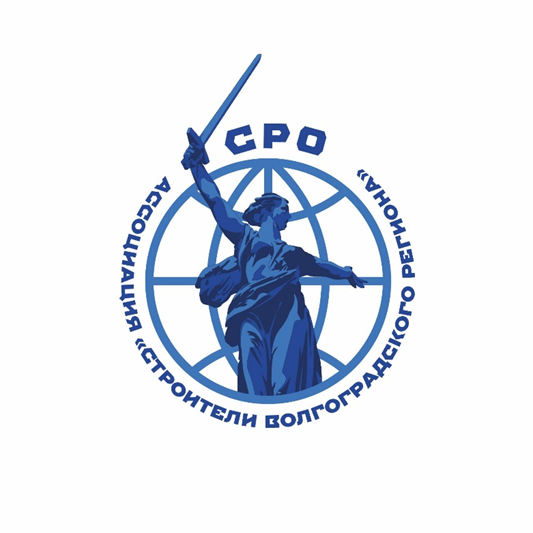 Положение о контроле Ассоциации «Строители Волгоградского региона»за деятельностью своих членов                                                        Волгоград, 2019 СОДЕРЖАНИЕ Общие положения……………………………………………………………...................... 	3 Предмет, цели и задачи контроля Ассоциации за деятельностью своих членов…….. 	3 Формы и виды контроля………………………………………………………………… 	5Плановая проверка……………………………………………………………………….. 	6 Внеплановая проверки…………………………………………………………………… 	7 Документарная проверка………………………………………………………………….  10 Выездная проверка………………………………..……..……………..…………………   11 Сроки проведения проверки………………………………………………………………..13Проверка устранения замечаний …………………………………………………………..13Ответственность членов Ассоциации при проведении проверок ………………………13Порядок организации и проведения проверок……………………................................... 14 Порядок оформления результатов проверки……………………...................................... 14Заключительные положения……………………………………………………………… 15Приложение А. Порядок организации и проведения проверок соблюдения членами  Ассоциации требований стандартов Ассоциации, условий членства в Ассоциации………16 Приложение Б. Порядок организации и проведения проверок за соблюдением членами  Ассоциации требований законодательства Российской Федерации о градостроительной  деятельности, о техническом регулировании, включая соблюдение членами Ассоциации  требований, установленных в стандартах на процессы выполнения работ по строительству,  реконструкции, капитальному ремонту, сносу объектов капитального строительства,  утвержденных соответствующим Национальным объединением саморегулируемых  организаций стандартах Ассоциации……………………………………………………………………………………... 19 Приложение В. Порядок организации и проведения проверок за исполнением членами  Ассоциации обязательств по договорам строительного подряда, заключенным с  использованием конкурентных способов заключения договоров……………….…...………………………    24 Приложение Г. Особенности контроля за деятельностью членов Ассоциации с  применением риск-ориентированного подхода……………………………………………………………………  30 Приложения: №1 «Решение о проведении плановой проверки»……………………………………………..39 № 2 «Уведомление о проведении проверки»…………………………………………………..40 № 3 «Запрос»………………………………………………………………………......................41 № 4 «Акт проверки»……………………………………………………………………………...42 № 5 «Решение о проведении внеплановой проверки»…………………………........................44 № 6 «План проверок»……………………………………………...……………………………..46 № 7 «Справка о процессах выполнения работ по строительству и используемых стандартах  НОСТРОЙ»………………….…………….....................................................................................47№ 8 «План проверок членов Ассоциации на соответствие фактического совокупного  размера обязательств по договорам строительного подряда, заключенным с  использованием конкурентных способов заключения договоров, предельному размеру  обязательств, исходя из которого таким членом Ассоциации был внесен взнос в  компенсационный фонд обеспечения договорных обязательств»...……………………………………………………………………..481. Общие положения 1.1. Настоящее Положение о контроле за деятельностью членов Ассоциации «Строители Волгоградского региона» в части соблюдения ими требований стандартов и правил саморегулируемой организации, условий членства (далее – Положение) разработано в соответствии с Градостроительным кодексом Российской Федерации, Федеральным законом от 01.12.2007г. № 315-ФЗ «О саморегулируемых организациях», Федеральным законом от 26.12.2008г. № 294-ФЗ «О защите прав юридических лиц и индивидуальных предпринимателей при осуществлении государственного контроля (надзора) и муниципального контроля», иных нормативных правовых актов Российской Федерации, Уставом Ассоциации «Строители Волгоградского региона» (далее – Ассоциация), внутренними документами Ассоциации. 1.2. Положение регулирует отношения в области организации и осуществления контроля Ассоциацией за деятельностью своих членов и лиц, подавших заявление о приеме в ее члены, взаимодействия Ассоциации и ее членов при проведении проверок последних, и защиты прав членов Ассоциации при осуществлении такого контроля. 1.3. Контроль за деятельностью членов Ассоциации осуществляется Контрольной комиссией Ассоциации - Специализированным органом, осуществляющим контроль за соблюдением членами Ассоциации требований стандартов и правил Ассоциации, деятельность которого регламентируется нормами законодательства Российской Федерации, Уставом Ассоциации, Положением о Контрольной комиссии Ассоциации и иными внутренними документами Ассоциации.  1.4. При применении риск-ориентированного подхода при организации контроля за деятельностью своих членов, если деятельность члена Ассоциации связана со строительством, реконструкцией, капитальным ремонтом особо опасных, технически сложных и уникальных объектов, необходимо руководствоваться «Методикой расчета показателей, используемых для оценки тяжести потенциальных негативных последствий возможного несоблюдения обязательных требований, оценки вероятности их несоблюдения членом саморегулируемой организации в области инженерных изысканий, архитектурно-строительного проектирования, строительства, реконструкции, капитального ремонта объектов капитального строительства при выполнении инженерных изысканий, подготовке проектной документации, строительстве, реконструкции, капитальном ремонте особо опасных, технически сложных и уникальных объектов», утвержденной приказом Минстроя РФ от 10.04.2017 г. № 699/пр и приложением «Г» к настоящему Положению. 1.5	 Контроль за деятельностью членов Ассоциации осуществляется при приеме в члены Ассоциации, а также в период всего членства в Ассоциации.1.6  Ассоциация осуществляет свою деятельность по контролю, используя предоставляемую в соответствии с требованиями закона информацию от членов (лиц, подавших заявление о приеме в Ассоциацию) Ассоциации, информацию, находящуюся в официальных источниках в свободном доступе, информацию полученную из жалоб и обращений, поступивших в Ассоциацию, на действия (бездействие) своих членов, а так же  из предписаний органов  государственного строительного надзора, а также информации предоставляемой коллегиальным органом Ассоциации.1.7 Контроль в области саморегулирования осуществляется лицами, которые должны быть независимы и прямо или косвенно не заинтересованы в результатах контроля.2. Предмет, цели и задачи контроля Ассоциации за деятельностью своих членов 2.1. Целью контроля является выявление и предупреждение: нарушений членами Ассоциации требований законодательства Российской Федерации о градостроительной деятельности, о техническом регулировании, включая соблюдение членами Ассоциации требований, установленных в стандартах на процессы выполнения работ по строительству, реконструкции, капитальному ремонту, сносу объектов капитального строительства, утвержденных Национальным объединением саморегулируемых организаций в области строительства; нарушений членами Ассоциации требований стандартов и внутренних документов Ассоциации при осуществлении строительства, реконструкции, капитального ремонта, сноса объектов капитального строительства, а также нарушений членами Ассоциации условий членства в Ассоциации. случаев неисполнения или ненадлежащего исполнения членом Ассоциации обязательств по договорам строительного подряда, заключенным с использованием конкурентных способов заключения договоров;  неисполнения или ненадлежащего исполнения членом Ассоциации функций технического заказчика при строительстве, реконструкции, капитальном ремонте, сносе объектов капитального строительства по договорам строительного подряда, заключенным с использованием конкурентных способов заключения договоров, заключенным от имени застройщика;  несоответствия фактического совокупного размера обязательств по договорам строительного подряда, заключенным членом Ассоциации с использованием конкурентных способов заключения договоров, предельному размеру обязательств, исходя из которого таким членом Ассоциации был внесен взнос в компенсационный фонд обеспечения договорных обязательств; - содействие постоянному повышению надлежащего качества работ по строительству, реконструкции, капитальному ремонту, сносу объектов капитального строительства, выполняемых членами Ассоциации. 2.2. Предметом контроля в соответствии с настоящим Положением является проверка соблюдения и исполнения членами Ассоциации:  требований стандартов и внутренних документов Ассоциации, условий членства в Ассоциации; требований законодательства Российской Федерации о градостроительной деятельности и о техническом регулировании,  требований, установленных в стандартах на процессы выполнения работ по строительству, реконструкции, капитальному ремонту, сносу объектов капитального строительства, утвержденных Национальным объединением саморегулируемых организаций в области строительства; - обязательств по договорам строительного подряда, заключенным с использованием конкурентных способов заключения договоров; соответствия выполняемых им работ по строительству, реконструкции, капитальному ремонту, сносу объектов капитального строительства требованиям законодательства Российской Федерации о градостроительной деятельности и о техническом регулировании, иным требованиям, включая соблюдение членом Ассоциации требований, установленных в стандартах на процессы выполнения работ по строительству, реконструкции, капитальному ремонту, сносу объектов капитального строительства, утвержденных 	Национальным 	объединением саморегулируемых организаций в области строительства;  обязательств по договорам строительного подряда, заключенным с использованием конкурентных способов заключения договоров; соответствия фактического совокупного размера обязательств по договорам строительного подряда, заключенным членом Ассоциации с использованием конкурентных способов заключения договоров, предельному размеру обязательств, исходя из которого таким членом Ассоциации был внесен взнос в компенсационный фонд обеспечения договорных обязательств; -    вынесенного предписания об устранении ранее выявленных нарушений. 2.3. Основными задачами при проведении контроля являются:  оценка соответствия члена Ассоциации установленным требованиям законодательства Российской Федерации о градостроительной деятельности, о техническом регулировании, включая соблюдение членами Ассоциации требований, установленных в стандартах на процессы выполнения работ по строительству, реконструкции, капитальному ремонту, сносу объектов капитального строительства, утвержденных Национальным объединением саморегулируемых организаций в области строительства;    оценка соответствия члена Ассоциации установленным требованиям стандартов и внутренних документов Ассоциации, условий членства в Ассоциации;  оценка соответствия заявленного уровня ответственности члена Ассоциации по исполнению им обязательств по договорам строительного подряда, заключенным с использованием конкурентных способов заключения договоров, фактическому совокупному размеру обязательств по таким договорам, заключенным в течение отчетного года;  сбор и обработка информационных данных о деятельности каждого члена Ассоциации в целях осуществления анализа деятельности своих членов;  выявление фактов несоответствия деятельности членов Ассоциации требованиям законодательства Российской Федерации, требованиям, установленным в стандартах на процессы выполнения работ по строительству, реконструкции, капитальному ремонту, сносу объектов капитального строительства, утвержденных Национальным объединением саморегулируемых организаций в области строительства, стандартов и внутренних документов Ассоциации, условий членства в Ассоциации;  выработка рекомендаций и принятия мер по улучшению качества деятельности членов Ассоциации. 3. Формы и виды контроля 3.1. Видами контроля являются: Плановые проверки, проводимые в соответствии со статьей 4. настоящего Положения; Внеплановые проверки, проводимые в соответствии со статьей 5. настоящего Положения. 3.2. Проверки могут осуществляться в форме документарной и (или) выездной проверки. Документарная проверка осуществляется путем рассмотрения документов, представленных в Ассоциацию ее членом с целью подтверждения соблюдения им требований законодательства Российской Федерации, стандартов и внутренних документов Ассоциации;  Выездная проверка представляет собой выезд представителя или представителей Контрольной комиссии Ассоциации по месту нахождения члена Ассоциации либо по месту нахождения объекта строительства проверяемого члена Ассоциации с целью проверки соответствия выполняемых им работ по строительству, реконструкции, капитальному ремонту, сносу объектов капитального строительства требованиям законодательства Российской Федерации о градостроительной деятельности и о техническом регулировании, иным требованиям, включая соблюдение членом Ассоциации требований, установленных в стандартах на процессы выполнения работ по строительству, реконструкции, капитальному ремонту, сносу объектов капитального строительства, утвержденных Национальным объединением саморегулируемых организаций в области строительства, а также соответствие условиям членства Ассоциации.  4. Плановая проверка 4.1. Проведение конкретных плановых проверок определяется исходя из предмета контроля, указанного в пункте 2.2 настоящего Положения, и определяется в Приложениях «А», «Б», «В» к настоящего Положения. 4.2. Проведение плановых проверок осуществляется в соответствии с ежегодным Планом проведения плановых проверок, утвержденным Советом Ассоциации.  Плановая проверка проводится не реже одного раза в три года и не чаще одного раза в год, а в отношении членов саморегулируемой организации, осуществляющим выполнение работ по договорам строительного подряда, заключенным с использованием конкурентных способов заключения договоров, не реже чем один раз в год.Даты начала и окончания плановой проверки могут указываться в годовом плане или в принимаемом Руководителем Контрольной комиссии Ассоциации Решении о проведении плановой проверки (Приложение № 1). В случае отображения конкретных дат проведения плановой проверки в ежегодном Плане, составление Решения Руководителя Контрольной комиссии Ассоциации о проведении плановой проверки не требуется.   4.3.  Основанием для включения проверки члена Ассоциации в ежегодный План проверок является получение членом Ассоциации права участия в заключении договоров строительного подряда с использованием конкурентных способов заключения договоров и/или истечение двух лет с даты вступления в Ассоциацию или окончание проведения его последней плановой проверки. Также в План проверок на очередной календарный год могут включаться следующие члены Ассоциации: повторно вступившие в Ассоциацию, ранее прекратившие членство в Ассоциации по заявлению до прохождения запланированной в год прекращения членства плановой проверки; - по результатам, проверок которых за предыдущий проверяемый период был получен отрицательный результат; в отношение которых до момента утверждения Плана проверок на очередной календарный год, была применена мера дисциплинарного воздействия; в отношение которых по результатам внеплановых проверок, проведенных, в том числе, по жалобам, выявлены нарушения требований, относящихся к предмету контроля, указанному в пункте 2.2 настоящего Положения;  подавшие до момента утверждения Плана проверок на очередной календарный год заявление о повышении уровня ответственности при выполнении работ по строительству, реконструкции, капитальному ремонту, сносу объектов капитального строительства по договору строительного подряда, заключенному с застройщиком, техническим заказчиком, лицом, ответственным за эксплуатацию здания, сооружения, или региональным оператором; подавшие до момента утверждения Плана проверок на очередной календарный год заявление о повышении уровня ответственности по исполнению обязательств по договорам строительного подряда, заключаемым с использованием конкурентных способов заключения договоров, в соответствии с которым указанным членом внесен взнос в компенсационный фонд обеспечения договорных обязательств. На основании ежегодного Плана проверок, Руководителем Контрольной комиссии Ассоциации ежемесячно утверждается График проведения плановых проверок на следующий месяц, в котором указывается информация о лицах, осуществляющих контроль, их состав, сроки проведения, предмет проверки, другая информация.  В зависимости от количества запланированных проверок, месяц может быть разделен на 2 и более отчетных периода. По окончанию каждого из отчетного периода проводятся заседания Контрольной комиссии для рассмотрения результатов и утверждение актов проверок за прошедший отчетный период. График плановых проверок на месяц утверждается не позднее, чем за 10 (десять) дней до начала месяца, предусмотренного планом проверок.  Планы проверок членов, а также вносимые в них изменения размещаются на сайте Ассоциации в течение 3 (трех) рабочих дней после их утверждения соответствующим органом Ассоциации.   Основанием для проведения плановой проверки является решение о проведении плановой проверки (Приложение №1 к настоящему Положению). Проверяемому члену Ассоциации направляется уведомление о проверке не позднее чем за 10 (десять) рабочих дней до начала ее проведения любым доступным способом, в том числе может быть направлено в электронной форме (по электронной почте). Срок проведения документарной проверки члена Ассоциации не может превышать 20 (двадцать) рабочих дней.При наличии уважительных причин, член Ассоциации может подать заявление об изменении даты проверки. В этом случае, решением Совета Ассоциации сроки проверки могут быть перенесены, на период в пределах календарного года, на который утвержден Годовой план проведения проверок членов Ассоциации.                                              Результатом плановой проверки является Акт проверки, составляемой по форме, установленной Приложением № 4 к настоящему Положению. В случае выявления нарушений членом Ассоциации требований, установленных законодательством Российской Федерации о градостроительной деятельности и о техническом регулировании; стандартов на процессы выполнения работ по строительству, реконструкции, капитальному ремонту, сносу объектов капитального строительства, утвержденных Национальным объединением саморегулируемых организаций в области строительства; требований к порядку обеспечения имущественной ответственности членов Ассоциации; стандартов Ассоциации, условий членства в Ассоциации, Руководитель Контрольного комитета Ассоциации передает в порядке, определенном нормами внутреннего делопроизводства Ассоциации, акт проверки и материалы проверки в Дисциплинарную комиссию Ассоциации - Специализированный орган по рассмотрению дел о применении в отношении членов Ассоциации мер дисциплинарного воздействия. 5. Внеплановая проверка 5.1. Основанием для проведения внеплановой проверки является Решение Руководителя Контрольной комиссии о проведении внеплановой проверки (Приложение №5 к Положению).5.2.   Внеплановая проверка может назначаться в следующих случаях: 5.2.1. при поступлении заявления о приеме индивидуального предпринимателя или юридического лица в члены Ассоциации – в части соблюдения требований к условиям членства в Ассоциации; 5.1.2. при обращении члена Ассоциации с заявлением о повышении уровня ответственности при выполнении работ по строительству, реконструкции, капитальному ремонту, сносу объектов капитального строительства по договору строительного подряда, заключенному с застройщиком, техническим заказчиком, лицом, ответственным за эксплуатацию здания, сооружения, или региональным оператором; 5.2.3. при обращении члена Ассоциации с заявлением о повышении уровня ответственности члена Ассоциации по исполнению обязательств по договорам строительного подряда, заключаемым с использованием конкурентных способов заключения договоров, в соответствии с которым указанным членом внесен взнос в компенсационный фонд обеспечения договорных обязательств;  5.2.4.	при обращении члена Ассоциации с заявлением о намерении осуществлять строительство, реконструкцию, капитальный ремонт особо опасных, технически сложных и уникальных объектов капитального строительства (за исключением объектов использования атомной энергии); 5.2.5.	при обращении члена Ассоциации с заявлением о намерении осуществлять строительство, реконструкцию, капитальный ремонт объектов использования атомной энергии;5.2.6.	при получении от члена Ассоциации уведомления и документов, подтверждающих фактический совокупный размер обязательств по договорам строительного подряда, заключенным таким лицом в течение отчетного года с использованием конкурентных способов заключения договоров;5.2.7. при получении жалоб (обращений, заявлений) от физических и юридических лиц, органов государственной власти и органов местного самоуправления о нарушениях, относящихся к предмету контроля, указанному в пункте 2.2 настоящего Положения; 5.2.8. по истечении срока исполнения членом Ассоциации ранее выданного предписания об устранении выявленного нарушения; 5.2.9.	на основании решения Руководителя Контрольной комиссии, основанное на результатах мониторинга и (или) анализа деятельности члена Ассоциации, которые содержат информацию о признаках нарушения членом Ассоциации обязательных требований. 5.2.10.	при получении  сведений из единой информационной системы, содержащей реестр контрактов, заключенных заказчиками, о превышении членом Ассоциации совокупного размера обязательств по договорам строительного подряда, заключенным членом Ассоциации с использованием конкурентных способов заключения договоров, предельному размеру обязательств, исходя из которого таким членом Ассоциации был внесен взнос в компенсационный фонд обеспечения договорных обязательств. 5.2.11.	на основании решения Совета Ассоциации, основанное на предоставленных Контрольной комиссией сведений о нарушения членом Ассоциации обязательных требований условий членства в Ассоциации.5.3. При проведении внеплановой проверки на основании поступившего заявления о приеме индивидуального предпринимателя или юридического лица в члены Ассоциации истребование для проверки и анализа от индивидуальных предпринимателей или юридических лиц иных документов для приема в члены Ассоциации, иных документов, кроме документов, установленных действующим законодательством и внутренними документами Ассоциации, не допускается.  5.4. Порядок и сроки проведения внеплановой проверки на основании жалобы (обращения, заявления) определяются в соответствии с Положением «О процедуре рассмотрения жалоб на действия (бездействие) членов Ассоциации «СВР» и иных обращений». 5.5. При проведении внеплановой проверки результатов исполнения членом Ассоциации ранее выданного предписания об устранении выявленного нарушения предмет проверки не может выйти за пределы фактов, изложенных в предписании об устранении выявленных нарушений. 5.6. В случае, указанном в пункте 5.2.1. настоящего раздела, осуществляется проверка и анализ представленных кандидатом в члены Ассоциации документов в целях принятия решения о приеме индивидуального предпринимателя или юридического лица в члены Ассоциации или об отказе в приеме с указанием причин отказа. Основания для отказа в приеме в члены Ассоциации установлены действующим законодательством Российской Федерации, Уставом Ассоциации, Положением «О членстве в Ассоциация «Строители Волгоградского региона», в том числе о требованиях к членам саморегулируемой организации, о размере, порядке расчета и уплаты вступительного взноса, членских взносов». Сроки проведения проверки должны обеспечить соблюдение двухмесячного срока с даты предоставления заявления о приеме в члены Ассоциации с приложенным к нему пакетом документов, определяемым Положением «О членстве в Ассоциация «Строители Волгоградского региона», в том числе о требованиях к членам саморегулируемой организации, о размере, порядке расчета и уплаты вступительного взноса, членских взносов». 5.7. В случае, указанном в пункте 5.2.8. настоящего Положения, cроки осуществления контроля исполнения выданного предписания об устранении выявленного нарушения определяются датами, указанными в таких предписаниях. 5.8. В случае досрочного исполнения выданного предписания об устранении выявленного нарушения контрольные мероприятия осуществляются с даты предоставления в Ассоциацию информации и документов, подтверждающих исполнение предписания. 5.9.  В случае если по результатам контроля за исполнением членом Ассоциации предписания об устранении выявленного нарушения выявляются факты неисполнения предписания либо факты не устранения в установленный предписанием срок нарушений, явившихся основанием для применения соответствующей меры дисциплинарного воздействия, членом Контрольной комиссии Ассоциации составляется акт, отражающий указанные факты, который передается в порядке внутреннего делопроизводства Ассоциации на дальнейшее рассмотрение в Дисциплинарную комиссию Ассоциации. 5.10.	Проведение проверок на основаниях, указанных в пункте 5.2.9. настоящего Положения, осуществляется в следующем порядке: 5.10.1.	Проверка проводится в выездной форме, по месту нахождения члена Ассоциации. 5.10.2.	Предметом проведения проверки является соблюдение членом Ассоциации требований, являющихся предметом контроля в Ассоциации в соответствии с пунктом 2.2 настоящего Регламента. 5.10.3.	Основанием для проведения проверки является решение Руководителя контрольной комиссии. 5.10.4.	После издания Руководителем Контрольной комиссии решения о проведении внеплановой проверки, уведомление проверяемому члену Ассоциации направляется не менее чем за 24 часа до начала ее проведения любым доступным способом, в том числе, в электронной форме в формате PDF. По запросу члена Ассоциации вышеуказанный документ должен быть представлен на бумажном носителе.5.10.5.	Проведение внеплановой проверки и оформления результатов проверки осуществляется в соответствии с п. 7.10.-7.12.5.11.	Результатом внеплановой выездной проверки является Акт проверки, составляемый по форме, установленной Приложением № 4 к Положению. 5.12.	К акту внеплановой проверки при необходимости прилагаются все документы, полученные в ходе проведения проверки, 5.13.	Акт внеплановой проверки оформляется после ее завершения в двух экземплярах, один из которых с копиями приложений в течение 5 (пяти) рабочих дней со дня окончания проверки вручается руководителю проверяемой организации или уполномоченному представителю члена Ассоциации, при предъявлении доверенности на право подписи соответствующего документа, для ознакомления и подписи, либо об отказе в ознакомлении с актом проверки. В случае отсутствия уполномоченного представителя члена Ассоциации, а также в случае отказа руководителя проверяемой организации поставить подпись об ознакомлении либо об отказе в ознакомлении с актом проверки, акт направляется в течение 5 (пяти) рабочих дней со дня окончания проверки заказным почтовым отправлением с уведомлением о вручении на адрес проверяемой организации указанный в контрольных документах Ассоциации, а также по средствам электронной почты. Уведомление о вручении приобщается ко второму экземпляру акта проверки, хранящемуся в деле Ассоциации.5.14. В случае невозможности проведения проверки из-за отсутствия надлежащим образом уведомленного проверяемого лица по указанному им адресу (фактическому, месту регистрации) или вследствие иных непредвиденных ситуаций, ответственный за проверку уполномоченное лицо Контрольной комиссии Ассоциации обязано до истечения установленного срока проведения проверки представить на утверждение Руководителю Контрольной комиссии Ассоциации соответствующий акт с описанием конкретной причины невозможности проведения внеплановой проверки. Утвержденный Руководителем Контрольной комиссии Ассоциации акт проверки направляется в Дисциплинарную комиссию Ассоциации в целях возбуждения дисциплинарного производства. При этом к акту прилагаются (при наличии): -	 копия квитанции о направлении в адрес лица уведомления (запроса) о проведении внеплановой проверки; -    изготовленное на бумажном носителе сообщение о направлении на адрес электронной почты лица копии уведомления (запроса) в электронном виде; -	 иные подтверждающие документы (акт осмотра нежилых помещений, акт об отсутствии организации по адресу и т.п.). 5.15.	Выявленные в результате выездной проверки на объекте строительных работ несоответствия требованиям законодательства Российской Федерации, стандартов НОСТРОЙ и стандартов Ассоциации указываются в акте проверки вместе с рекомендациями по их устранению.6. Документарная проверка 6.1. Объектом документарной проверки являются сведения, содержащиеся в документах члена Ассоциации в части соблюдения им требований, являющихся предметом контроля в Ассоциации в соответствии с пунктом 2.2 настоящего Положения, а также в документах, связанных с исполнением членом Ассоциации требований, содержащихся в выданных предписаниях Ассоциации и/или представленные в соответствии с запросом. 6.2. Основанием для проведения плановой проверки является Решение о проведении плановой проверки (Приложение №1 к Правилам). 6.3. Проверяемому члену Ассоциации направляется Уведомление (Приложение №2 к Положению) о проверке не позднее чем за 10 (десять) рабочих дней до начала ее проведения любым доступным способом, в том числе может быть направлено в электронной форме по электронной почте. Также, совместно с уведомлением, в случае необходимости, направляется запрос сведений и документов (приложение №3) у члена Ассоциации, относящихся к предмету проверки. Порядок оформления запроса определен в приложении «А» к Положению о контроле Ассоциации за деятельностью членов. 6.4. Документарная проверка проводится членами Контрольной комиссии Ассоциации без выезда к месту нахождения органов управления проверяемого лица или к месту осуществления им своей деятельности. Документарная проверка (как плановая, так и внеплановая) проводится по месту нахождения Ассоциации. 6.5. В ходе проведения документарной проверки факт соблюдения проверяемым лицом обязательных требований, которые являются предметом контроля в Ассоциации, устанавливается членами Контрольной комиссии Ассоциации, на основании информации и сведений, содержащихся в документах, имеющихся в распоряжении Ассоциации и/или представляемых проверяемым лицом. 6.4. Непредставление в Ассоциацию документов, поименованных в уведомлении и/или запросе, приравнивается к нарушению правил в части осуществления контроля, а также к нарушению требований, подлежащих проверке, и может повлечь за собой применение в отношении нарушителя меры дисциплинарного воздействия.  6.5. При проведении документарной проверки члены Контрольной комиссии Ассоциации не вправе требовать у члена Ассоциации сведения и документы, не относящиеся к предмету документарной проверки.  6.6. Контроль за исполнением членами Ассоциации обязательств по договорам строительного подряда, заключенным с использованием конкурентных способов заключения договоров, осуществляется Контрольной комиссией Ассоциации в форме документарной проверки, проводимой не реже чем один раз в год.  Срок проведения документарной проверки члена Ассоциации не может превышать 20 (двадцать) рабочих дней.  Результатом плановой проверки является Акт проверки, составляемый по форме, установленной Приложением № 4 к Положению. 6.9. К акту проверки при необходимости прилагаются документы, полученные в ходе проведения проверки. 6.10.Акт проверки оформляется после ее завершения в двух экземплярах, один из которых с копиями приложений в течение 5 (пяти) рабочих дней со дня окончания проверки вручается руководителю проверяемой организации или уполномоченному представителю члена Ассоциации, при предъявлении доверенности на право подписи соответствующего документа, для ознакомления и подписи, либо об отказе в ознакомлении с актом проверки. В случае отсутствия уполномоченного представителя члена Ассоциации, а также в случае отказа руководителя проверяемой организации поставить подпись об ознакомлении либо об отказе в ознакомлении с актом проверки, акт направляется в течение 5 (пяти) рабочих дней со дня окончания проверки заказным почтовым отправлением с уведомлением о вручении на адрес проверяемой организации указанный в контрольных документах Ассоциации, а также по средствам электронной почты. Уведомление о вручении приобщается ко второму экземпляру акта проверки, хранящемуся в деле Ассоциации.7. Выездная проверка 7.1. Предметом выездной проверки является выявление, соблюдения членом Ассоциации требований, являющихся предметом контроля в Ассоциации в соответствии с пунктом 2.2 настоящего Положения. 7.2.   Выездная проверка проводится путем выезда членов Контрольной комиссии Ассоциации к месту нахождения органов управления проверяемого лица и к месту осуществления им своей деятельности. 7.3. Выездная проверка проводится в том случае, если при документарной проверке не представляется возможным в полном объеме оценить соответствие лица установленным обязательным требованиям, которые являются предметом контроля. 7.4.  Выездная проверка проводится членами Контрольной комиссии Ассоциации, на основании решения о проведении выездной проверки.  7.5. Сроки проведения выездной проверки члена Ассоциации не может превышать 20 рабочих (двадцати) дней. 7.6.  Проверяемому члену Ассоциации направляется уведомление (Приложение №2 к Положению) о проверке не позднее чем за 10 (десять) рабочих дней до начала ее проведения любым доступным способом, в том числе может быть направлено в электронной форме. Для целей определения конкретных дат выезда и объема проведения проверки Руководитель Контрольной комиссии Ассоциации, совместно с уведомлением о проведении проверки направляет в адрес членов Ассоциации, подлежащих проверке, запрос на предоставление сведений (Приложение № 3) об объектах капитального строительства, на которых член Ассоциации осуществляет свою деятельность, и перечень производимых работ.   Член Ассоциации в соответствии с запросом направляет в адрес Ассоциации информационную справку, в которой указывает: сведения об объектах, на которых велись или ведутся строительные работы, с перечислением процессов выполнения строительных работ; перечень стандартов НОСТРОЙ, в соответствии с которыми эти работы выполнялись, выполняются или планируются выполнять. 7.9.	  В случае не предоставления членом Ассоциации информационной справки, порядок действий членов Контрольной комиссии определен в п. 7.16. настоящего Положения. 7.10.	Перед началом проведения выездной проверки, уполномоченному представителю проверяемого члена Ассоциации, для обязательного ознакомления, предъявляется решение о проведении выездной проверки.7.11. В ходе проведения выездной проверки членами Контрольной комиссии Ассоциации может проводиться собеседование с работниками проверяемого члена Ассоциации, с лицами, являющимися представителями заказчика по договорам строительного подряда, заключенным с использованием конкурентных способов заключения договоров, визуальный осмотр подлинников документов, проверка состава имущества проверяемого лица, а также обследование объектов, на которых выполняются строительные работы. 7.12. Проверяемое лицо обязано предоставить членам Контрольной комиссии Ассоциации возможность ознакомиться с документами, связанными с предметом выездной проверки, а также обеспечить им доступ на территорию и строительные площадки, в здания, сооружения и помещения, используемые проверяемым лицом при выполнении строительных работ, к объектам используемой материально-технической базы (средства механизации, средства измерения и т.п.). 7.13.	Результатом плановой выездной проверки является Акт проверки, составляемый по форме, установленной Приложением № 4 к Положению. 7.14.	К акту проверки при необходимости прилагаются все документы, полученные в ходе проведения проверки, 7.15.	Акт проверки оформляется после ее завершения в двух экземплярах, один из которых с копиями приложений в течение 5 (пяти) рабочих дней со дня окончания проверки вручается руководителю проверяемой организации или уполномоченному представителю члена Ассоциации, при предъявлении доверенности на право подписи соответствующего документа, для ознакомления и подписи, либо об отказе в ознакомлении с актом проверки. В случае отсутствия уполномоченного представителя члена Ассоциации, а также в случае отказа руководителя проверяемой организации поставить подпись об ознакомлении либо об отказе в ознакомлении с актом проверки, акт направляется в течение 5 (пяти) рабочих дней со дня окончания проверки заказным почтовым отправлением с уведомлением о вручении на адрес проверяемой организации указанный в контрольных документах Ассоциации, а также по средствам электронной почты. Уведомление о вручении приобщается ко второму экземпляру акта проверки, хранящемуся в деле Ассоциации.7.16. В случае невозможности проведения проверки из-за отсутствия надлежащим образом уведомленного проверяемого лица по указанному им адресу (фактическому, месту регистрации) или вследствие иных непредвиденных ситуаций, ответственный за проверку уполномоченное лицо Контрольной комиссии Ассоциации обязано до истечения установленного срока проведения проверки представить на утверждение Руководителю Контрольной комиссии Ассоциации соответствующий акт с описанием конкретной причины невозможности проведения запланированной проверки. Утвержденный Руководителем Контрольной комиссии Ассоциации акт проверки направляется в Дисциплинарную комиссию Ассоциации в целях возбуждения дисциплинарного производства. При этом к акту прилагаются (при наличии): копия квитанции о направлении в адрес лица уведомления (запроса) о проведении проверки; - изготовленное на бумажном носителе сообщение о направлении на адрес электронной почты лица копии уведомления (запроса) в электронном виде; иные подтверждающие документы (акт осмотра нежилых помещений, акт об отсутствии организации по адресу и т.п.). 7.17.	Выявленные в результате выездной проверки на объекте строительных работ несоответствия требованиям законодательства Российской Федерации, стандартов НОСТРОЙ и стандартов Ассоциации указываются в акте проверки вместе с рекомендациями по их устранению. 7.18.	Порядок действий по проверке устранения замечаний указан в разделе 9 настоящего Положения.8. Сроки проведения проверки 8.1. Сроки проведения каждой из проверок, предусмотренных статьями 4 и 5 настоящего Положения, определяются исходя из предмета контроля, установленного в пункте 2.2 настоящего Положения, в соответствии с тем или иным Порядком организации и проведения проверок, закрепленных в Приложениях «А», «Б», «В» к настоящему Положению.  8.2. В исключительных случаях, связанных с необходимостью проведения сложных и (или) длительных исследований, испытаний, специальных экспертиз и расследований на основании мотивированных предложений уполномоченных лиц Контрольной комиссии Ассоциации, проводящих проверку, срок проведения проверки может быть продлен Руководителем Контрольной комиссии Ассоциации, но не более чем на 20 (двадцать) рабочих дней.                                    9. Проверка устранения замечаний.9.1 В случае, если при проведении проверки выявлены нарушения выполняемых им работ по строительству, реконструкции, капитальному ремонту, сносу объектов капитального строительства требованиям законодательства Российской Федерации о градостроительной деятельности и о техническом регулировании, иным требованиям, включая соблюдение членом Ассоциации требований, установленных в стандартах на процессы выполнения работ по строительству, реконструкции, капитальному ремонту, сносу объектов капитального строительства, утвержденных Национальным объединением саморегулируемых организаций в области строительства, а также соответствие условиям членства Ассоциации, Контрольная комиссия Ассоциации в Акте проверки устанавливает срок для устранения этих замечаний и уведомляет об этом соответствующего члена Ассоциации путем вручения Акта проверки.  Не позднее чем за 3 (три) дня до истечения установленного срока, член Ассоциации обязан направить в Контрольную комиссию Ассоциации справку с документами, подтверждающими устранение этих замечаний, и (или) утвержденный план мероприятий по устранению этих замечаний в установленные сроки. 9.2 В случае, если членом Ассоциации представлены справки и документы или план мероприятий, для проверки устранения выявленных нарушений в результате проведения проверки, решением Руководителя Контрольной комиссии назначается внеплановая документарная проверка по месту нахождения Ассоциации. В результате проведения проверки устранения нарушений, составляется Акт проверки устранения нарушений. 9.3 В случае, если членом Ассоциации не представлены документы об устранении нарушений в указанный в Акте проверки срок, или представленные документы не подтверждают устранение выявленных нарушений, Руководитель Контрольной комиссии Ассоциации передает в порядке, определенном нормами внутреннего делопроизводства Ассоциации, акт проверки и материалы проверки в Дисциплинарную комиссию Ассоциации - Специализированный орган по рассмотрению дел о применении в отношении членов Ассоциации мер дисциплинарного воздействия. 10. Ответственность членов Ассоциации при проведении проверок.10.1. При проведении проверок лица, в отношении которых осуществляются мероприятия по контролю, обязаны: юридические лица - обеспечить присутствие руководителей, иных должностных лиц или уполномоченных представителей юридических лиц, индивидуальные предприниматели - присутствовать или обеспечить присутствие уполномоченных представителей, ответственных за организацию и проведение мероприятий относящихся к предмету проверки; необоснованно не препятствовать и не уклоняться от проведения проверок;      предоставить сотрудникам Контрольной комиссии, проводящим выездную проверку, возможность ознакомиться с документами, связанными с целями, задачами и предметом выездной проверки;    обеспечить доступ проводящих выездную проверку сотрудников Контрольной комиссии и участвующих в выездной проверке экспертов, представителей экспертных организаций на территорию, в используемые юридическим лицом, индивидуальным предпринимателем при осуществлении деятельности здания, строения, сооружения, помещения, к используемым юридическими лицами, индивидуальными предпринимателями оборудованию, подобным объектам, транспортным средствам и перевозимым ими грузам.  11. Порядок организации и проведения проверок 11.1. Порядки организации и проведения проверок, исходя из предмета контроля в соответствии с пунктом 2.2 настоящего Положения, определены соответствующими приложениями «А», «Б», «В» к настоящему Положению.11.2. В случае совпадения назначенных дат проведения проверок, определенных Приложениями «А», «Б» и «В» к настоящему Положению, Ассоциацией проводится комплексная проверка на предмет полного контроля, определенного в пункте 2.2 настоящего Положения. Комплексная проверка проводится в порядке, определенном как одним, так и несколькими Приложениями к настоящему Положению. 12. Порядок оформления результатов проверки 12.1. По результатам проверки после ее завершения составляется Акт проверки (Приложение № 4) в двух экземплярах, один из которых с копиями приложений вручается руководителю проверяемой организации или уполномоченному представителю члена Ассоциации, при предъявлении доверенности на право подписи соответствующего документа, для ознакомления и подписи, либо об отказе в ознакомлении с актом проверки. В случае отсутствия уполномоченного представителя члена Ассоциации, а также в случае отказа руководителя проверяемой организации поставить подпись об ознакомлении, либо об отказе в ознакомлении с актом проверки, акт направляется заказным почтовым отправлением с уведомлением о вручении на адрес проверяемой организации, указанный в контрольных документах Ассоциации, а также по средствам электронной почты. Уведомление о вручении приобщается ко второму экземпляру акта проверки, хранящемуся в деле Ассоциации.12.2. В акте проверки указываются: а) дата и место составления акта проверки; б) дата и номер решения о назначении проверки; в) фамилии, имена, отчества и должности, проводивших проверку; г) наименование проверяемой организации или фамилия, имя и отчество индивидуального предпринимателя – членов Ассоциации, а также фамилия, имя, отчество и должность руководителя, иного уполномоченного лица или представителя члена Ассоциации (при предъявлении доверенности), уполномоченного представителя индивидуального предпринимателя (при предъявлении доверенности) присутствовавших при проведении проверки; д) предмет проверки, объект проверки и сведения о представленных к проверке документах; е) сведения о результатах проверки, в том числе о выявленных нарушениях, об их характере и о лицах, допустивших указанные нарушения; ж) рекомендации и сроки устранения выявленных нарушений; з) сведения об ознакомлении или отказе в ознакомлении с актом проверки руководителя, иного уполномоченного лица или представителя проверяемого члена Ассоциации (при предъявлении доверенности), индивидуального предпринимателя, его уполномоченного представителя (при предъявлении доверенности), присутствовавших при проведении проверки, о наличии их подписей или об отказе от совершения подписи; и) подписи уполномоченного лица или уполномоченных лиц, проводивших проверку. 12.3. В случае наличия нарушений и не устранения их в установленные Актом сроки, материалы проверки передаются в порядке, определенном нормами внутреннего делопроизводства Ассоциации, в Дисциплинарную комиссию Ассоциации для принятия соответствующего решения.  12.4. В случае назначения внеплановой проверки на основании поступившей жалобы или обращения, необходимо также направить копию решения о назначении, сроках и результатах проведения внеплановой проверки в адрес Заявителя. 12.5. Ассоциация обязана обеспечить доступ к информации о результатах проведенных проверок деятельности членов Ассоциации посредством внесения сведений в реестр членов Ассоциации и опубликования результатов на официальном сайте Ассоциации в сети интернет. 12.6. Член Ассоциации, в отношении которого проводилась проверка, в случае несогласия с фактами, выводами, предложениями, изложенными в акте проверки, либо с выданным предписанием об устранении выявленных нарушений в течение 7 (семи) дней с даты получения акта проверки вправе представить в Ассоциацию в письменной форме возражения в отношении акта проверки и (или) выданного предписания об устранении выявленных нарушений в целом или его отдельных положений. При этом член Ассоциации вправе приложить к таким возражениям документы, подтверждающие обоснованность таких возражений, или их заверенные копии либо в согласованный срок передать их в Ассоциацию. 13. Заключительные положения 13.1. Настоящее Положение, изменения внесенные в настоящее Положение утверждаются Советом Ассоциации и являются обязательными для всех членов Ассоциации, изменения, внесенные в данное Положение, решения о признании таких документов утратившими силу вступают в силу не ранее чем через десять дней после дня их принятия.                 Приложение «А» к Правилам контроля за деятельностью членов Ассоциации «СВР» Порядок организации и проведения проверок соблюдения членами Ассоциации требований внутренних документов Ассоциации, условий членства в Ассоциации 1. Запрос сведений и документов у члена Ассоциации 1.1. Уполномоченное лицо Контрольной комиссии Ассоциации направляет запрос (приложение № 3) о предоставлении в срок, установленный настоящими Правилами, членом Ассоциации сведений и документов, подтверждающих выполнение контролируемых требований. Член Ассоциации обязан в течение 5 (пяти) рабочих дней, с момента получения запроса, предоставить запрашиваемые сведения и документы, либо представить мотивированный отказ от предоставления сведений.  Отказ от предоставления сведений может иметь следующий мотив: запрашиваемые сведения не относятся к предмету контроля; запрашиваемые сведения невозможно собрать в течение 5 (пяти) рабочих дней (в этом случае необходимо указать срок, в течение которого будут предоставлены запрашиваемые сведения). Указанные в запросе документы представляются в виде копий, заверенных печатью и подписью уполномоченного лица члена Ассоциации. Не допускается требовать нотариального удостоверения копий документов, представляемых в Ассоциацию, если иное не предусмотрено законодательством Российской Федерации. В случае, если в ходе проверки выявлены ошибки и (или) противоречия в представленных членом Ассоциации документах либо несоответствие сведений, содержащихся в этих документах, сведениям, содержащимся в имеющихся у Ассоциации документах и (или) полученным в ходе осуществления проверки, информация об этом направляется члену Ассоциации с требованием представить в течение 5 (пяти) рабочих дней необходимые пояснения в письменной форме.  Срок проведения документарной проверки члена Ассоциации не может превышать 20 (двадцать) рабочих дней. Выездная проверка предполагает проведение проверочных и оценочных действий требований к условиям членства с выездом проверяющих на место нахождения члена Ассоциации. Срок проведения выездной проверки, связанной требований к условиям членства члена Ассоциации, не может превышать 20 (двадцать) рабочих дней. 2. Периодичность и основания проведения плановой проверки 2.1 Плановые проверки соблюдения требований внутренних документов Ассоциации, условий членства в Ассоциации проводятся в соответствии с утвержденным планом проверок не реже одного раза в три года, но не чаще одного раза в год. 2.2. Совет Ассоциации утверждает План проверок членов Ассоциации (приложение № 6), а также принимает решение о внесении в него изменений. План проверок членов Ассоциации содержит сведения о наименовании члена Ассоциации, его ИНН, сроках и предмете проверки.  2.3. План проверок членов Ассоциации в течение 3 (трех) дней после его утверждения или внесения в него изменений размещается на официальном сайте Ассоциации.  2.4. Информация о назначении плановой проверки не может быть внесена в план проверок позднее, чем за один месяц до начала соответствующей плановой проверки. 2.5. Основанием проведения плановой проверки является решение Руководителя Контрольной комиссии Ассоциации (приложение № 1), который должен соответствовать Плану проверок членов Ассоциации. 2.6. После издания решения Руководителя Контрольной комиссии Ассоциации о проведении плановой проверки, уведомление (приложение № 2) проверяемому члену Ассоциации направляется не позднее чем в течение десяти дней до начала ее проведения любым доступным способом.  Периодичность и основания проведения внеплановой проверки 3.1. Внеплановая проверка назначается в следующих случаях: при принятии решения о приеме в члены Ассоциации; при получении жалоб (обращений, заявлений) от физических и юридических лиц, органов государственной власти и органов местного самоуправления о нарушениях, относящихся к предмету настоящего Порядка контроля; при обращении члена Ассоциации с заявлением о повышении уровня ответственности при выполнении работ по строительству, реконструкции, капитальному ремонту, сносу объектов капитального строительства по договору строительного подряда, заключенному с застройщиком, техническим заказчиком, лицом, ответственным за эксплуатацию здания, сооружения, или региональным оператором; при обращении члена Ассоциации с заявлением о повышении уровня ответственности члена Ассоциации по исполнению обязательств по договорам строительного подряда, заключаемым с использованием конкурентных способов заключения договоров, в соответствии с которым указанным членом внесен взнос в компенсационный фонд обеспечения договорных обязательств. 3.2. Внеплановая проверка может быть назначена в следующих случаях: при получении обращения члена Ассоциации с просьбой провести внеплановую проверку соблюдения им установленных требований внутренних документов Ассоциации, условий членства в Ассоциации; по истечении срока исполнения членом Ассоциации ранее выданного предписания об устранении выявленного нарушения. Порядок проведении внеплановой проверки на основании жалобы (обращения, заявления) определяется в соответствии с Положением «О процедуре рассмотрения жалоб на действия (бездействие) членов Ассоциации «СВР» и иных обращений». При проведении внеплановой проверки исполнения членом Ассоциации ранее выданного предписания об устранении выявленного нарушения предмет проверки не может выйти за пределы фактов, изложенных в предписании об устранении выявленных нарушений. Внеплановая проверка назначается Руководителем Контрольной комиссии Ассоциации и проводится на основании принятого им решения (приложение № 5). После принятого решения о проведении внеплановой проверки уведомление (приложение № 2) проверяемому члену Ассоциации направляется не менее чем за 24 часа до начала ее проведения любым доступным способом.  4. Результаты проверки 4.1. По результатам проверки после ее завершения составляется Акт проверки (приложение № 4).  4.2. К акту проверки при необходимости прилагаются протоколы или заключения проведенных исследований, испытаний и экспертиз, протоколы отбора материалов, объяснения работников членов Ассоциации, на которых возлагается ответственность за нарушения и иные связанные с результатами проверки документы или их копии. 4.3. Акт проверки оформляется после ее завершения в двух экземплярах, один из которых с копиями приложений вручается руководителю проверяемой организации или уполномоченному представителю члена Ассоциации, при предъявлении доверенности на право подписи соответствующего документа, для ознакомления и подписи, либо об отказе в ознакомлении с актом проверки. В случае отсутствия уполномоченного представителя члена Ассоциации, а также в случае отказа руководителя проверяемой организации поставить подпись об ознакомлении, либо об отказе в ознакомлении с актом проверки, акт направляется заказным почтовым отправлением с уведомлением о вручении на адрес проверяемой организации, указанный в контрольных документах Ассоциации, а также по средствам электронной почты. Уведомление о вручении приобщается ко второму экземпляру акта проверки, хранящемуся в деле Ассоциации.  4.4. Член Ассоциации, проверка которого проводилась, в случае несогласия с фактами, выводами, предложениями, изложенными в акте проверки, в течение 5 (пяти) рабочих дней, с момента получения акта проверки, вправе представить в Ассоциацию в письменной форме возражения в отношении акта проверки в целом или его отдельных положений. При этом член Ассоциации вправе приложить к таким возражениям документы, подтверждающие обоснованность таких возражений, или их заверенные копии либо в согласованный срок передать их в Ассоциацию. 4.5. Если в результате проведенной проверки уполномоченными лицами Контрольной комиссии Ассоциации установлены факты несоответствия члена Ассоциации проверяемым требованиям, то результаты проверки поступают в порядке, предусмотренном внутренним документооборотом, на рассмотрение Дисциплинарной комиссии Ассоциации.                Приложение «Б» к Правилам контроля  за деятельностью членов Ассоциации «СВР»Порядок организации и проведения проверок за соблюдением членами Ассоциации требований законодательства Российской Федерации о градостроительной деятельности, о техническом регулировании, включая соблюдение членами Ассоциации требований, установленных в стандартах на процессы выполнения работ по строительству, реконструкции, капитальному ремонту, сносу объектов капитального строительства, утвержденных Национальным объединением саморегулируемых организаций в области строительства (далее - стандартах НОСТРОЙ), стандартах Ассоциации 1. Виды документов подтверждения соответствия 1.1. Документы подтверждения соответствия требованиям согласно настоящего Порядка контроля (далее – документы подтверждения соответствия), указанные в пункте 1.3. настоящего раздела, являются предметом проверки в целях контроля соблюдения требований, определенных настоящим Порядком контроля. Наличие документа подтверждения соответствия, отвечающего предъявляемым к нему требованиям по содержанию, оформлению и юридическому статусу, может являться основанием положительного решения по результатам проверки соблюдения контролируемых требований. 1.2. Член Ассоциации для подтверждения соответствия осуществления им строительства требованиям, определенных настоящим Порядком контроля, вправе выбирать любой из указанных в настоящем разделе видов документов подтверждения соответствия по своему усмотрению. 1.3. Документом подтверждения соответствия осуществления им строительства требованиям, определенным настоящим Порядком контроля, признается отвечающий установленным требованиям любой из следующих документов: акт освидетельствования работ; акт итоговой проверки при строительстве, реконструкции, капитальном ремонте, сносе объектов капитального строительства. Акт освидетельствования работ - документ, оформляемый на этапе проведения строительного контроля на объекте строительства.             Документ должен соответствовать формам, предусмотренным РД-11-02-2006.  Акт итоговой проверки при строительстве, реконструкции, капитальном ремонте, сносе объектов капитального строительства – документ, оформляемый в процессе проведения обязательных процедур государственного строительного надзора на объекте строительства.            Документ должен соответствовать форме, предусмотренной РД-11-04-2006. 2. Планирование проверок 2.1. Плановая проверка в рамках настоящего Порядка контроля может осуществляться одновременно с проведением плановой проверки соблюдения требований стандартов и внутренних документов Ассоциации, условий членства в Ассоциации или выполняться как отдельная плановая проверка. 2.2. Формирование Плана осуществляется исходя из следующих принципов: максимального совмещения проверок соблюдения требований, стандартов и внутренних документов Ассоциации, условий членства в Ассоциации, с плановыми проверками соблюдения требований, определенных настоящим Порядком контроля; равномерности распределения числа проверяемых организаций Ассоциации по месяцам планового периода. При составлении Плана учитывается, что в соответствии с законодательством проверка соблюдения контролируемых требований осуществляется не реже одного раза в три года, но не чаще одного раза в год. Для целей определения конкретных дат и объема проведения проверки Руководитель Контрольной комиссии Ассоциации направляет в адрес членов Ассоциации, подлежащих проверке, запрос на предоставление сведений и документов (Приложение № 3).  Член Ассоциации в соответствии с запросом направляет в адрес Ассоциации информационную справку по форме, приведенной в Приложении № 7. В информационной справке член Ассоциации указывает: сведения об объектах, на которых велись или ведутся строительные работы, с перечислением процессов выполнения строительных работ; перечень стандартов НОСТРОЙ, в соответствии с которыми эти работы выполнялись, выполняются или планируется выполнять. Член Ассоциации должен приложить к информационной справке копии документов подтверждения соответствия, относящиеся к выполняемым им работам, а также копии смет и технических заданий, в которых отображены выполняемые на объекте перечни строительных работ. При установлении дат проведения и объема проверки учитывается предоставленная членом Ассоциации информационная справка. При планировании объемов проверки Руководитель Контрольной комиссии Ассоциации устанавливает количество процессов выполнения строительных работ на основании информационной справки. Форма Плана в части проверок соблюдения требований, установленных настоящим Порядком, приведена в Приложении № 6. 3. Оформление решения, программы и уведомления о назначении проверки соблюдения требований стандартов НОСТРОЙ, стандартов Ассоциации 3.1. Не позднее чем за 10 дней до начала проведения плановой проверки или не позднее чем за 24 часа до проведения внеплановой проверки, Руководитель Контрольной комиссии Ассоциации принимает решение о проведении плановой проверки (документарной или выездной) или внеплановой выездной проверки на объекте строительных работ. Не позднее чем за 10 дней до даты начала проведения проверки Контрольная комиссия Ассоциации оформляет уведомление о проведении проверки и направляет его в адрес проверяемого члена Ассоциации. 3.2. При необходимости привлечения к проверке третьих лиц в решение (Приложения № 1 или № 5) в пункт 2 вносится информация о привлекаемых лицах, цели их привлечения и основании привлечения (договор на оказание услуг). 3.3. В уведомлении о проведении документарной проверки указывается: наименование, ИНН организации, в отношении которой назначена проверка; основание проверки – утвержденный план; форма проверки: документарная; перечень стандартов НОСТРОЙ, стандартов Ассоциации, в отношении соблюдения требований которых планируется проверка; сроки предоставления документов подтверждения в случае документарной проверки. 3.4. В уведомлении о проведении выездной (плановой или внеплановой) проверки на объекте строительных работ указывается: наименование, ИНН организации, в отношении которой назначена проверка; вид проверки – выездная на объекте строительных работ; основание проверки – утвержденный план или решение о внеплановой проверке; перечень стандартов НОСТРОЙ, стандартов Ассоциации, в отношении соблюдения требований которых планируется проверка; перечень статей законодательных актов, в отношении соблюдения требований которых планируется проверка; решение о привлечении технического эксперта строительного контроля (при необходимости); - дата начала и сроки проведения проверки; состав группы для осуществления проверки с указанием должностей, фамилий, имен и отчеств проверяющих лиц. 3.5. Решение о назначении внеплановой выездной проверки принимается Руководителем Контрольной комиссии Ассоциации и оформляется его решением в срок не позднее 3 (трех) рабочих дней: со дня поступления в Ассоциацию жалобы, обращения или иной информации, являющейся основанием для принятия решения; по истечении сроков, установленных для устранения выявленных ранее нарушений и непредставлении членом Ассоциации документов, подтверждающих устранение этих нарушений. 3.6. Уведомление (Приложение № 2), подписанное Руководителем Контрольной комиссии Ассоциации, на проведение проверки, направляется в адрес проверяемого члена Ассоциации в виде скан-копии документа по электронной почте или по факсу не позднее 24 часов до начала внеплановой выездной проверки. 4. Документарная проверка 4.1. Документарная проверка проводится по месту нахождения Ассоциации без выезда на место нахождения члена Ассоциации или осуществления строительной деятельности члена Ассоциации. 4.2. При проведении документарной проверки проверяются сведения, содержащиеся в представленных в Ассоциацию документах подтверждения. 4.3. Уполномоченные лица Контрольной комиссии Ассоциации: изучают представленные членом Ассоциации документы; проверяют содержание представленных в Ассоциацию документов на предмет их соответствия установленным формам, корректности заполнения, непротиворечивости содержания и их взаимной непротиворечивости. Срок проведения документарной проверки члена Ассоциации не может превышать 7 (семь) рабочих дней. Если в представленных членом Ассоциации документах выявлены ошибки и (или) противоречия или несоответствия, информация об этом направляется члену Ассоциации с требованием представить в течение 3 (трех) рабочих дней необходимые разъяснения в письменной форме. Член Ассоциации также вправе представить дополнительно документы, подтверждающие достоверность ранее представленных документов. На основании изучения представленных документов уполномоченными лицами Контрольной комиссии Ассоциации формулируется в Акте проверки вывод о соответствии или несоответствии строительных работ, выполняемых проверяемым членом Ассоциации, требованиям стандартов НОСТРОЙ, стандартов Ассоциации и нормам законодательства в области градостроительной деятельности и технического регулирования. Выявленные в результате документарной проверки несоответствия требованиям, определенным настоящим Порядком контроля, указываются в Акте проверки вместе с рекомендациями по их устранению. Порядок действий по проверке устранения замечаний устанавливается в соответствии с разделом 6 настоящего Порядка контроля. Содержание и порядок проведения выездной проверки на объекте строительных работ 5.1. Выездная проверка на объекте строительных работ предполагает проведение проверочных и оценочных действий с выездом проверяющих на место нахождения члена Ассоциации и (или) осуществления строительной деятельности члена Ассоциации с посещением объекта строительных работ. Сроки проведения выездной проверки на объекте строительных работ члена Ассоциации устанавливаются программой проверки и зависят от наличия требований по проведению дополнительных обследований на объекте, но не могут превышать 20 (двадцати) дней. Выездная проверка на объекте строительных работ начинается с обязательного ознакомления уполномоченного представителя члена Ассоциации с полномочиями проводящих выездную проверку лиц, основанием назначения выездной проверки, программой на проведении проверки. Член Ассоциации обязан предоставить лицам, уполномоченным на проведение выездной проверки на объекте строительных работ, возможность ознакомиться с документами, связанными с предметом выездной проверки, а также обеспечить доступ проводящих выездную проверку лиц и участвующих в выездной проверке экспертов, представителей экспертных организаций (при их привлечении к проверке): на строительную площадку; к используемому оборудованию, строительным машинам и механизмам, транспортным средствам; к применяемым средствам измерений. 5.5. Проверяющие лица вправе: проверить наличие на объекте строительных работ стандартов НОСТРОЙ, стандартов Ассоциации на выполняемые работы; изучить представленные членом Ассоциации документы, на предмет возможности признания их документами подтверждения соответствия требований соответствующих стандартов   НОСТРОЙ, стандартов Ассоциации; провести собеседование с работниками организации – члена Ассоциации; провести визуальный осмотр используемого членом Ассоциации строительных машин и механизмов, транспортных средств, применяемых им средств измерений, а также строительной площадки. 5.6. Уполномоченный член Контрольной комиссии проверяет: соответствие строительной площадки стандартам НОСТРОЙ, стандартам Ассоциации по организации строительного производства; соответствие используемых машин, механизмов и инструмента для выполнения и контроля соответствующих работ требованиям стандарта Ассоциации; наличие и надлежащее оформление документации по входному контролю материалов, актов о приемке выполненных строительных работ, рабочие журналы; соблюдение последовательности, состава и соответствия технологических операций на соответствующих этапах строительных работ, требованиям, предусмотренным законодательством Российской Федерации, стандартами НОСТРОЙ и стандартами Ассоциации. 5.7. Выявленные в результате выездной проверки на объекте строительных работ несоответствия требованиям законодательства Российской Федерации, стандартов НОСТРОЙ и стандартов Ассоциации указываются в акте проверки вместе с рекомендациями по их устранению. Порядок действий по проверке устранения замечаний указан в разделе 6 настоящего Порядка контроля. По окончании проверки проводится заключительное совещание. На совещании присутствуют лица, уполномоченные Ассоциацией для проведения проверки, и лица, уполномоченные членом Ассоциации для участия в проверке, уполномоченного лица и работники проверяемого члена Ассоциации, которые имеют непосредственное отношение к вопросам, рассматриваемым в ходе проверки и составляется Акт проверки.   К акту выездной проверки на объекте строительных работ прилагаются протоколы или заключения проведенных исследований, испытаний и экспертиз, материалы фотофиксации нарушений, объяснения работников членов Ассоциации, на которых возлагается ответственность за нарушения и иные связанные с результатами проверки документы или их копии. 6. Проверка устранения замечаний 6.1. В случае, если Акт проверки содержит замечания, Контрольная комиссия Ассоциации устанавливает срок для устранения этих замечаний и уведомляет об этом соответствующего члена Ассоциации.  Не позднее чем за три (три) дня до истечения установленного срока, член Ассоциации обязан направить в Контрольную комиссию Ассоциации справку с документами, подтверждающими устранение этих замечаний, и (или) утвержденный план мероприятий по устранению этих замечаний в установленные сроки. 6.2. В случае, если членом Ассоциации представлены указанные в пункте 6.1 настоящего раздела справки и документы или план мероприятий, для проверки устранения замечаний предусматривается в очередном плановом периоде документарная проверка по месту нахождения Ассоциации без выезда на место нахождения члена Ассоциации или осуществления строительной деятельности члена Ассоциации. 6.3. В случае, если членом Ассоциации не представлены указанные в пункте 6.1 настоящего раздела справки и документы или план мероприятий, для проверки устранения замечаний может быть назначена внеплановая выездная проверка на объекте строительных работ. 7. Финансирование деятельности по контролю соблюдения требований стандартов НОСТРОЙ, стандартов Ассоциации 7.1. Финансирование деятельности по контролю соблюдения требований, определенных настоящим Порядком контроля, включая осуществление плановых и внеплановых проверок, привлечение по инициативе Ассоциации для участия в проверках сторонних организаций осуществляется в соответствии со сметой расходов на осуществление уставной деятельности Ассоциации.                       Приложение «В» к Правилам контроля за деятельностью              членов Ассоциации «СВР» Порядок организации и проведения проверок за исполнением членами Ассоциации обязательств по договорам строительного подряда, заключенным с использованием конкурентных способов заключения договоров 1. Общие положения 1.1. В рамках настоящего Порядка контроля за исполнением членами Ассоциации обязательств по договорам строительного подряда, заключенным с использованием конкурентных способов заключения договоров, используются следующие понятия и определения: 1.1.1. Фактический совокупный размер обязательств по договорам строительного подряда – общий объем обязательств по договорам строительного подряда, заключенным членом Ассоциации в течение отчетного года с использованием конкурентных способов заключения договоров, в отношении которых отсутствует признание сторонами по указанным договорам подряда исполнения таких обязательств на основании акта приемки результатов работ. 1.1.2. Под надлежащим исполнением обязательств по договорам строительного подряда, заключенным с использованием конкурентных способов заключения договоров, понимается исполнение, отвечающее условиям заключенного договора строительного подряда и требованиям закона и иных правовых актов, а при отсутствии таких условий и требований - отвечающее обычаям делового оборота или иным обычно предъявляемым требованиям (статья 309 Гражданского кодекса Российской Федерации).  Надлежащее исполнение обязательства включает выполнение условий о надлежащем предмете, времени, месте и способе исполнения. 1.1.3. Под ненадлежащим исполнением договорного обязательства в рамках настоящего Порядка контроля понимается просрочка (задержка) в исполнении обязательства (нарушение обусловленных договором сроков при исполнении обязательства в дальнейшем) и/или частичное исполнение объема обязательства. 1.1.4. Под неисполнением договорного обязательства понимается неисполнение обязательства в целом (полное неисполнение основной обязанности, предусмотренной договором). 1.1.5. Под неустойкой (штрафом, пеней) понимается определенная законом или договором денежная сумма, которую должник обязан уплатить кредитору в случае неисполнения или ненадлежащего исполнения обязательства, в частности, в случае просрочки исполнения (пункт 1 статьи 330 Гражданского кодекса Российской Федерации). 2. Запрос сведений и документов у члена Ассоциации 2.1. Запрос сведений и документов, подтверждающих соответствие фактического совокупного размера обязательств по договорам строительного подряда, заключенным членом Ассоциации с использованием конкурентных способов заключения договоров, предельному размеру обязательств, исходя из которого таким членом саморегулируемой организации был внесен взнос в компенсационный фонд обеспечения договорных обязательств. 2.1.1. Руководитель Контрольной комиссии Ассоциации в срок, не позднее чем за 7 (семь) дней до начала проведения проверки направляет запрос (приложение № 3) о предоставлении членом Ассоциации сведений и документов, подтверждающих соответствие фактического совокупного размера обязательств по договорам строительного подряда, заключенным членом Ассоциации с использованием конкурентных способов заключения договоров, предельному размеру обязательств, исходя из которого таким членом Ассоциации был внесен взнос в компенсационный фонд обеспечения договорных обязательств. Сведения по договорам строительного подряда, заключенным с использованием конкурентных способов заключения договоров, предоставляются членом Ассоциации за отчетный год в форме уведомления с приложением копий документов, подтверждающих такой фактический совокупный размер обязательств данного члена в порядке, установленном федеральным органом исполнительной власти, осуществляющим функции по выработке и реализации государственной политики и нормативно-правовому регулированию в сфере строительства, архитектуры и градостроительства.  2.1.2. Указанные в запросе документы представляются в виде копий, заверенных печатью и подписью уполномоченного лица члена Ассоциации. 2.1.3. Не допускается требовать нотариального удостоверения копий документов, представляемых в Ассоциацию, если иное не предусмотрено законодательством Российской Федерации. 2.1.4. В случае, если в ходе проверки выявлены факты ненадлежащего исполнения договорных обязательств либо неисполнения договорных обязательств, информация об этом направляется члену Ассоциации с требованием представить в течение семи рабочих дней необходимые пояснения в письменной форме.  2.1.5. В случае, если в ходе проверки выявляется факт несоответствия фактического совокупного размера обязательств по договорам строительного подряда, заключенным членом Ассоциации с использованием конкурентных способов заключения договоров, предельному размеру обязательств, исходя из которого таким членом Ассоциации был внесен взнос в компенсационный фонд обеспечения договорных обязательств, информация об этом направляется члену Ассоциации с предложением внести дополнительный взнос в компенсационный фонд обеспечения договорных обязательств в порядке, установленном внутренними документами Ассоциации.  3. Периодичность и основания проведения плановой проверки 3.1. Периодичность и основания проведения плановой проверки исполнения членом Ассоциации обязательств по договорам строительного подряда, заключенным с использованием конкурентных способов заключения договоров 3.1.1. Плановые проверки соблюдения исполнения членом Ассоциации по договорам строительного подряда, заключенным с использованием конкурентных способов заключения договоров, проводятся в отношении каждого члена Ассоциации, имеющего право участия в заключении договоров строительного подряда с использованием конкурентных способов заключения договоров. 3.1.2. Уведомление (Приложение № 2) о проведении проверки и запрос (Приложение № 3) необходимых для проведения проверки сведений и документов направляется члену Ассоциации почтой России и (или) по электронной почте по адресам, указанным в реестре членов Ассоциации. 3.2. Периодичность и основания проведения плановой проверки соответствия фактического совокупного размера обязательств по договорам строительного подряда, заключенным членом Ассоциации с использованием конкурентных способов заключения договоров, предельному размеру обязательств, исходя из которого таким членом Ассоциации был внесен взнос в компенсационный фонд обеспечения договорных обязательств 3.2.1. Плановые проверки соответствия фактического совокупного размера обязательств по договорам строительного подряда, заключенным с использованием конкурентных способов заключения договоров, предельному размеру обязательств, исходя из которого таким членом Ассоциации был внесен взнос в компенсационный фонд обеспечения договорных обязательств, проводятся один раз в год.  3.2.2. Совет Ассоциации утверждает План проверок членов саморегулируемой организации (Приложение № 8), а также принимает решение о внесении в него изменений в срок не позднее 01 декабря каждого отчетного года, за который предстоит отчитаться членам Ассоциации о совокупном размере обязательств по договорам строительного подряда, заключенным с использованием конкурентных способов заключения договоров. План проверок членов Ассоциации содержит сведения о наименовании члена Ассоциации, его ИНН, адресе регистрации, сроках проверки.   В План проверок подлежат включению все члены Ассоциации, наделенные на момент принятия решения о проведении проверки правом заключения таких договоров. 3.2.3. План проверок членов Ассоциации в течение 3 (трех) дней после его утверждения или внесения в него изменений размещается на официальном сайте Ассоциации.  3.2.4. Информация о назначении плановой проверки не может быть внесена в план проверок позднее, чем за один месяц до начала соответствующей плановой проверки. 3.2.5. Основанием проведения плановой проверки является Решение (Приложение № 1) Руководителя Контрольной комиссии Ассоциации, которое должно соответствовать Плану проверок членов Ассоциации, определенному в пункте 3.2.2. настоящего Порядка контроля.  3.2.6. После принятия Решения о проведении плановой проверки, уведомление (Приложение № 2) и запрос сведений в соответствии с разделом 2.1 настоящего Порядка контроля проверяемым членам Ассоциации направляются не позднее чем в течение 7 (семи) дней до начала ее проведения любым доступным способом.  3.2.7. Член Ассоциации в порядке, установленном федеральным органом исполнительной власти, осуществляющим функции по выработке и реализации государственной политики и нормативно-правовому регулированию в сфере строительства, архитектуры и градостроительства, обязан уведомить до 15 февраля текущего года Ассоциацию о фактическом совокупном размере обязательств по договорам строительного подряда, заключенным им в течение отчетного года с использованием конкурентных способов заключения договоров. Данное уведомление направляется членом Ассоциации в срок, определенный в запросе Ассоциации, с приложением документов, подтверждающих такой фактический совокупный размер обязательств данного члена. Член Ассоциации вправе не представлять в Ассоциацию документы, содержащаяся в которых информация размещается в форме открытых данных. 3.2.8. При проведении расчета фактического совокупного размера обязательств члена Ассоциации по договорам строительного подряда, заключенным таким членом с использованием конкурентных способов заключения договоров, в него не включаются обязательства, признанные сторонами по указанным договорам подряда исполненными на основании акта приемки результатов работ. 3.2.9. Если по результатам проверки, указанной в разделе 3.2 настоящего Порядка контроля, уполномоченными лицами Контрольной комиссии Ассоциации будет установлено, что по состоянию на начало следующего за отчетным года фактический совокупный размер обязательств по договорам строительного подряда, заключенным таким лицом с использованием конкурентных способов заключения договоров, превышает предельный размер обязательств, исходя из которого этим членом Ассоциации был внесен взнос в компенсационный фонд обеспечения договорных обязательств, Контрольная комиссия Ассоциации в трехдневный срок после завершения проверки подготавливает и направляет в Дисциплинарный комитет Ассоциации Акт проверки с рекомендацией вынести в отношении такого члена Ассоциации предупреждения о превышении установленного уровня ответственности члена Ассоциации по обязательствам и требование о необходимости увеличения размера взноса, внесенного таким членом в компенсационный фонд обеспечения договорных обязательств до уровня ответственности члена Ассоциации, соответствующего фактическому совокупному размеру обязательств такого члена. 3.2.10. В случае, если член Ассоциации не представил документов, указанных в запросе в соответствии с пунктом 2.1.1. настоящего Порядка контроля, уполномоченные лица Контрольного комитета Ассоциации вправе самостоятельно в порядке, установленном законодательством Российской Федерации о контрактной системе в сфере закупок товаров, работ, услуг для обеспечения государственных и муниципальных нужд, получить необходимую для проведения такой проверки информацию из единой информационной системы, содержащей реестр контрактов, заключенных заказчиками. 3.3. Периодичность и основания проведения внеплановой проверки 3.3.1. Внеплановая проверка назначается в следующих случаях: при повышении уровня ответственности члена Ассоциации по обязательствам по договорам строительного подряда, заключаемым с использованием конкурентных способов заключения договоров, в соответствии с которым указанным членом внесен взнос в компенсационный фонд обеспечения договорных обязательств; при получении жалоб (обращений, заявлений) от физических и юридических лиц, органов государственной власти и органов местного самоуправления о нарушениях, относящихся к предмету контроля, указанному в пункте 1.2 настоящего Порядка контроля. по истечении срока исполнения членом Ассоциации ранее выданного предписания об устранении выявленного нарушения. 3.3.2. Порядок проведения внеплановой проверки на основании жалобы (обращения, заявления) определяется в соответствии с Положением «О процедуре рассмотрения жалоб на действия (бездействие) членов Ассоциации «СВР» и иных обращений». 3.3.3. При проведении внеплановой проверки исполнения членом Ассоциации ранее выданного предписания об устранении выявленного нарушения предмет проверки не может выйти за пределы фактов, изложенных в предписании об устранении выявленных нарушений. 3.3.4. Внеплановая проверка назначается Руководителем Контрольной комиссии Ассоциации. Решение о назначении внеплановой проверки оформляется по форме Приложения № 5. После принятия решения о проведении внеплановой проверки уведомление (Приложение № 2) проверяемому члену Ассоциации направляется не менее чем за 24 часа до начала ее проведения любым доступным способом. 3.3.5. В случае, указанном в подпункте 1 пункта 3.3.1 настоящего Порядка контроля, сроки проведения документарной проверки должны обеспечить соблюдение 5-дневного срока рассмотрения соответствующего заявления о повышении уровня ответственности члена Ассоциации. 3.3.6. В случае, указанном в подпункте 3 пункта 3.3.1 настоящего Порядка контроля, cроки осуществления контроля исполнения выданного предписания об устранении выявленного нарушения определяются датами, указанными в таких предписаниях. 3.4. Документарная проверка 3.4.1. Документарная проверка проводится в соответствии со статьей 6. Правил контроля в области саморегулирования Ассоциации. 3.5. Выездная проверка 3.5.1. Выездная проверка предполагает обязательный выезд на место нахождения члена Ассоциации и (или) деятельности члена Ассоциации. 3.5.2. Выездная проверка проводится в случае, если при документарной проверке не представляется возможным в полном объеме оценить соответствие члена Ассоциации и (или) его деятельности требованиям, являющимся предметом контроля. 3.5.3. При проведении выездной проверки: проверяются сведения, содержащиеся в имеющихся и представленных в саморегулируемую организацию документах, подтверждающих соблюдение членом Ассоциации требований, являющихся предметом контроля; проверяются сведения, поступившие от физических и юридических лиц, органов государственной власти и органов местного самоуправления о фактах, относящихся к предмету контроля, указанному в пункте 1.2 настоящего Порядка контроля. 3.5.4. При проведении выездной проверки может проводиться собеседование с работниками члена Ассоциации, с представителями лиц, выступающих заказчиками по договорам строительного подряда, заключенным членом Ассоциации с использованием конкурентных способов заключения договоров, визуальный осмотр подлинников документов, имущества члена Ассоциации, строительной площадки. 3.5.5. Выездная проверка начинается с предъявления документов, подтверждающих полномочия лиц, осуществляющих контроль за деятельностью членов Ассоциации, обязательного ознакомления уполномоченного представителя члена Ассоциации (по доверенности) с основанием назначения выездной проверки и с полномочиями проводящих выездную проверку лиц. 3.5.6. Член Ассоциации обязан предоставить лицам, уполномоченным на проведение выездной проверки, возможность ознакомиться с документами, связанными с предметом выездной проверки, а также обеспечить доступ проводящих выездную проверку лиц и участвующих в выездной проверке экспертов, представителей экспертных организаций (при их привлечении к проверке) на территорию, в используемые членом Ассоциации при осуществлении деятельности здания, сооружения, помещения, к используемым оборудованию, транспортным средствам и т.п. 3.5.7. Продолжительность проведения выездной проверки при выезде на место нахождения члена Ассоциации не может превышать 20 (двадцать) рабочих дней, при выезде на место деятельности члена Ассоциации – 20 (двадцати) рабочих дней. В исключительных случаях ее продолжительность может быть увеличена, но не более чем на 20 (двадцать) рабочих дней. 3.6. Результаты проверки 3.6.1. По результатам проверки непосредственно после ее завершения составляется Акт проверки (Приложение № 4).  3.6.2. К акту проверки при необходимости прилагаются протоколы или заключения проведенных исследований, испытаний и экспертиз, протоколы отбора материалов, объяснения работников организации (индивидуального предпринимателя) – членов Ассоциации, на которых возлагается ответственность за нарушения и иные связанные с результатами проверки документы или их копии. 3.6.3. Акт проверки оформляется непосредственно после ее завершения в двух экземплярах, один из которых с копиями приложений вручается руководителю проверяемой организации или уполномоченному представителю члена Ассоциации, при предъявлении доверенности на право подписи соответствующего документа, для ознакомления и подписи, либо об отказе в ознакомлении с актом проверки. В случае отсутствия уполномоченного представителя члена Ассоциации, а также в случае отказа руководителя проверяемой организации поставить подпись об ознакомлении, либо об отказе в ознакомлении с актом проверки, акт направляется заказным почтовым отправлением с уведомлением о вручении на адрес проверяемой организации, указанный в контрольных документах Ассоциации, а также по средствам электронной почты. Уведомление о вручении приобщается ко второму экземпляру акта проверки, хранящемуся в деле Ассоциации.  3.6.4. Член Ассоциации, проверка которого проводилась, в случае несогласия с фактами, выводами, предложениями, изложенными в акте проверки, в течение 10 (десяти) дней с момента получения акта проверки вправе представить в Ассоциацию в письменной форме возражения в отношении акта проверки в целом или его отдельных положений. При этом член Ассоциации вправе приложить к таким возражениям документы, подтверждающие обоснованность таких возражений, или их заверенные копии либо в согласованный срок передать их в Ассоциацию. 3.6.5. Если в результате проведенной проверки были выявлены нарушения, относящиеся к предмету контроля, указанному в пункте 1.2 настоящего Порядка контроля, то результаты проверки поступают в порядке внутреннего делопроизводства Ассоциации на рассмотрение Дисциплинарной комиссии Ассоциации.                            Приложение «Г» к Правилам контроля за деятельностью                    членов Ассоциации «СВР» Особенности контроля за деятельностью членов Ассоциации  с применением риск-ориентированного подхода 1.1. Риск-ориентированный подход применяется при организации контроля за деятельностью членов Ассоциации, связанной со строительством, реконструкцией, капитальным ремонтом особо опасных, технически сложных и уникальных объектов.  Риск-ориентированный подход представляет собой метод организации и осуществления контроля, при котором в предусмотренных настоящей методикой случаях выбор интенсивности (формы, продолжительности, периодичности) проведения мероприятий по контролю, мероприятий по профилактике нарушения обязательных требований определяется отнесением деятельности юридического лица, индивидуального предпринимателя к определенной категории риска. 1.2. Расчет значений показателей, используемых для оценки тяжести потенциальных негативных последствий возможного несоблюдения обязательных требований, оценки вероятности их несоблюдения членом Ассоциации осуществляется по методике, утвержденной Приказом Министерства строительства и жилищно-коммунального хозяйства Российской Федерации от 10.04.2017г. N 699/пр «Об утверждении Методики расчета значений показателей, используемых для оценки тяжести потенциальных негативных последствий возможного несоблюдения обязательных требований, оценки вероятности их несоблюдения членом саморегулируемой организации в области инженерных изысканий, архитектурно-строительного проектирования, строительства, реконструкции, капитального ремонта объектов капитального строительства при выполнении инженерных изысканий, подготовке проектной документации, строительстве, реконструкции, капитальном ремонте особо опасных, технически сложных и уникальных объектов» (далее – методика расчета значений показателей риск-ориентированного подхода). 1.3. Методика расчета значений показателей риск-ориентированного подхода используется для определения риска причинения вреда личности или имуществу гражданина, имуществу юридического лица вследствие разрушения, повреждения здания, сооружения либо части здания или сооружения, нарушения требований к обеспечению безопасной эксплуатации здания, сооружения (далее - охраняемые законом ценности) при нарушении членом Ассоциации, который осуществляет строительство, реконструкцию, капитальный ремонт особо опасных, технически сложных и уникальных объектов, указанных в статье 48.1 Градостроительного кодекса Российской Федерации (далее - объект контроля), требований, установленных законодательством Российской Федерации о градостроительной деятельности, о техническом регулировании, включая требования, установленные в стандартах на процессы выполнения работ по строительству, реконструкции, капитальному ремонту объектов капитального строительства, утвержденных Национальным объединением саморегулируемых организаций, основанных на членстве лиц, основанных на членстве лиц, осуществляющих строительство (далее – обязательные требования). 1.4. Критерии отнесения объектов контроля к категориям риска учитывают тяжесть потенциальных негативных последствий возможного несоблюдения объектом контроля обязательных требований и вероятность несоблюдения объектов контроля обязательных требований. Оценка деятельности объекта контроля в зависимости от степени тяжести потенциальных негативных последствий реализации риска, обусловленных причинением вреда (нанесения ущерба) охраняемым законом ценностям, осуществляется Ассоциацией с учетом тяжести потенциальных негативных последствий возможного несоблюдения объектом контроля обязательных требований и (или) вероятности их несоблюдения. 1.5. Основными показателями категорий рисков являются: 1.5.1. показатель, используемый для оценки тяжести потенциальных негативных последствий возможного несоблюдения объектом контроля обязательных требований (далее - показатель тяжести потенциальных негативных последствий); 1.5.2. показатель, используемый для оценки вероятности несоблюдения объектом контроля обязательных требований (далее - показатель вероятности несоблюдения обязательных требований). 1.6. Расчет значений показателей категорий рисков осуществляется путем соотнесения деятельности объекта контроля по каждому процессу и (или) явлению (источнику рисков), способствующим возникновению того или иного вида риска и определяющим его характер (далее - фактор риска) с допустимыми значениями показателей по каждому из факторов риска, установленных Ассоциацией. 1.7. Расчет значений показателя тяжести потенциальных негативных последствий. 1.7.1. Количественная оценка показателя тяжести потенциальных негативных последствий выражается числовым значением, определяющим его уровень. 1.7.2. Расчет показателя тяжести потенциальных негативных последствий осуществляется следующим образом: определяются факторы риска, указанные в пункте 1.7.3 настоящего Приложения; устанавливаются категории риска и их значимость; осуществляется сопоставление значимости риска и категории риска. 1.7.3. Факторы риска, рассматриваемые при определении показателя тяжести потенциальных негативных последствий: наличие фактов и размер возмещения вреда, и выплаты компенсации сверх возмещения вреда из средств компенсационного фонда возмещения вреда Ассоциации или за счет страхового возмещения вследствие недостатков работ, выполненных объектом контроля; непринятие объектом контроля мер, направленных на предотвращение нарушений, недостатков и недобросовестных действий, отсутствие организации внутреннего контроля и ресурсов, которые объект контроля может направить на предотвращение нарушений, недостатков и недобросовестных действий; фактический максимальный уровень ответственности члена Ассоциации по договорам строительного подряда. К факторам риска относятся возможные недобросовестные действия объекта контроля, связанные с несоблюдением обязательных требований, идентифицирующих данный риск. 1.7.4. Для расчета значений показателя тяжести потенциальных негативных последствий используются шесть категорий риска: «Низкий риск», «Умеренный риск», «Средний риск», «Значительный риск», «Высокий риск», «Чрезвычайно высокий риск». Каждая категория риска сопоставляется с соответствующим показателем его значимости в соответствии с нижеприведенной таблицей «Сопоставление категорий риска с показателем его значимости». 1.7.5. Допустимые значения тяжести потенциальных негативных последствий фактора риска установлены в Таблице 1. 1.7.6. Показатель тяжести потенциальных негативных последствий выражается числовым значением и определяется как средняя величина фактических значений факторов риска. 1.7.7. При отсутствии каких-либо первичных данных и информации об объекте контроля показатель тяжести потенциальных негативных последствий устанавливается равным "Среднему риску". 1.8. Расчет значений показателей вероятности несоблюдения обязательных требований. 1.8.1. Количественная оценка показателя вероятности несоблюдения обязательных требований выражается числовым значением, определяющим его уровень. 1.8.2. Для расчета показателя вероятности несоблюдения обязательных требований оценка вероятности реализации риска учитывает вероятность реализации следующих факторов риска: - наличие внеплановых проверок, проведенных на основании жалобы на нарушение объектом контроля обязательных требований; наличие решений о применении Ассоциацией в отношении объекта контроля мер дисциплинарного воздействия; наличие фактов нарушений соответствия выполняемых работ обязательным требованиям, допущенных объектом контроля; наличие фактов о предписаниях органов государственного (муниципального) контроля (надзора), выданных объекту контроля; наличие фактов о неисполненных предписаниях органов государственного (муниципального) контроля (надзора); наличие фактов несоблюдения объектом контроля обязательных требований; наличие фактов привлечения объекта контроля к административной ответственности; - наличие фактов о приостановлении деятельности объекта контроля в качестве меры административного наказания; наличие фактов о произошедших у объекта контроля несчастных случаях на производстве и авариях, связанных с выполнением работ; наличие фактов о находящихся в производстве судов исках к объекту контроля о возмещении вреда (ущерба), связанного с недостатками выполненных работ и (или) вступивших в силу судебных решениях, согласно которым установлена вина объекта контроля в нанесении вреда (ущерба), связанного с недостатками выполненных работ. 1.8.3. Контрольная комиссия - специализированный орган Ассоциации, осуществляющий контроль за деятельностью членов Ассоциации, определяет вероятность реализации каждого фактора риска, исходя из фактических данных частоты проявлений фактора риска объектом контроля. 1.8.4. Для расчета показателя вероятности несоблюдения обязательных требований в приложении 1 установлена допустимая частота проявления каждого фактора риска за определенный промежуток времени, а также шкала оценки от 1 до 6 с шагом 1, в которой 1 соответствует очень низкой вероятности реализации риска, 6 - чрезвычайно высокой вероятности реализации риска. 1.8.5. Показатель вероятности несоблюдения обязательных требований выражается числовым значением и определяется как средняя величина фактических значений вероятности реализации факторов риска. 1.8.6. При отсутствии каких-либо первичных данных и информации об объекте контроля показатель вероятности несоблюдения обязательных требований устанавливается равным «Среднему риску». 1.9. Применение результатов расчета значений показателей риск-ориентированного подхода. 1.9.1. Итоговый результат расчета значений показателей риск-ориентированного подхода выражается числовым значением и определяется как средняя величина значения показателя тяжести потенциальных негативных последствий и значения показателя вероятности несоблюдения обязательных требований. Определение итогового результата расчета значений показателей рискориентированного подхода осуществляет специализированный орган Ассоциации по контролю за деятельностью членов Ассоциации. 1.9.2. При определении итогового результата расчета значений показателей значимость риска определяется по целому числу без использования округления. 1.9.3. Итоговый результат расчета значений показателей риск-ориентированного подхода используется Ассоциацией для: определения периодичности мероприятий по контролю члена Ассоциации в соответствии с Таблицей 3;  определения формы и продолжительности мероприятий по контролю  члена Ассоциации в соответствии с Таблицей 4; определения необходимости проведения мероприятий по профилактике нарушений обязательных требований. 1.9.4. Ассоциация осуществляет следующие мероприятия по профилактике нарушений обязательных требований в отношении всех категорий риска: регулярное обобщение практики осуществления контроля и размещение на официальном сайте в сети "Интернет" соответствующих обобщений, в том числе с указанием наиболее часто встречающихся случаев нарушений обязательных требований; информирование члена Ассоциации о типичных нарушениях обязательных требований;  - информирование члена Ассоциации по вопросам соблюдения обязательных требований, в том числе посредством разработки и опубликования руководств по соблюдению обязательных требований, проведения семинаров и конференций, разъяснительной работы в средствах массовой информации и иными способами. 1.9.5. Ассоциация осуществляет следующие мероприятия по профилактике нарушений обязательных требований в отношении “среднего риска” и более высоких категорий риска: - выдача рекомендаций в отношении мер, которые должны приниматься членом Ассоциации в целях недопущения нарушений обязательных требований; - выдача рекомендаций в соответствии с предметом контроля. 1.9.6. Ассоциация осуществляет следующие мероприятия по профилактике нарушений обязательных требований в отношении “значительного риска” и более высоких категорий риска: информирование члена Ассоциации о наличии вероятности применения мер дисциплинарного воздействия; 1.9.7. В случае если фактическое значение любого фактора риска выражается в категории риска «чрезвычайно высокий риск» (значимость риска - 6), частота и условия проведения проверок в отношении такого члена Ассоциации должны соответствовать категории риска «чрезвычайно высокий риск» согласно таблицам 2 и 3 настоящего Приложения. Таблица 1 Допустимые значения тяжести потенциальных негативных последствий факторов риска, рассматриваемых при определении показателя тяжести потенциальных негативных последствий Таблица 2 Допустимая частота проявления каждого фактора риска за определенный промежуток времени и Шкала оценки вероятности реализации риска для расчета показателя вероятности несоблюдения обязательных требований при применении  риск-ориентированного подхода Таблица 3 Определение периодичности мероприятий по контролю члена Ассоциации Таблица 4 Определение формы и продолжительности мероприятий  по контролю члена Ассоциации                      Приложение № 1     к Правилам контроля  за деятельностью 	членов Ассоциация «СВР»АССОЦИАЦИЯ «СТРОИТЕЛИ ВОЛГОГРАДСКОГО РЕГИОНА»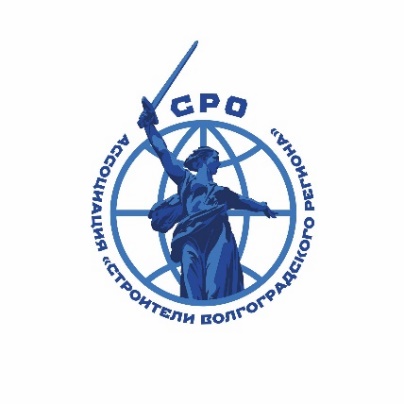 СРО-С-293-13032018ИНН 3459070583 КПП 344401001 ОГРН 1163443075300Юридический адрес: 400066, Волгоградская область, гор. Волгоград, ул. Краснознаменская, д. 15 А, оф. 2; Почтовый адрес: 400066, Волгоградская область, гор. Волгоград, ул. Краснознаменская, д. 15 А, оф. 2; Фактический адрес: 400066, Волгоградская область, гор. Волгоград, ул. Краснознаменская, д. 15 А, оф. 2 Расчетный счет 40703810826220000011 в ФИЛИАЛ «РОСТОВСКИЙ» АО «АЛЬФА-БАНК» корр/сч: 30101810500000000207 БИК 046015207. Email: info@svr-sro.ru, сайт www.svr-sro.ru                              тел. 8(8442)50-87-77/50-02-25РЕШЕНИЕ № ___ от «____» ___________ 20__ г. О проведении плановой проверки         Руководитель Контрольной комиссии Ассоциации 	«Строители Волгоградской региона» ________________________________________________________________________________                                                                                          (Фамилия, Имя, Отчество) во исполнение требований статьи 55.13 Градостроительного кодекса Российской Федерации, а также в соответствии с Правилами контроля Ассоциации «Строители Волгоградской региона»,  РЕШИЛ:В соответствии с Планом проверки членов Ассоциация «СВР» в период с «____» ____________ 20___г. по «____» ___________ 20___г. провести плановую проверку __________________________________________________________________________________ (наименование и ИНН члена Ассоциации «Строители Волгоградской региона») на предмет соответствия ______________________________________________ __________________________________________________________________________________ __________________________________________________________________________________ ________________________________________ (указать предмет контроля) Определить ответственным за проведение проверки: ____________________________________________________________________ ____________________________________________________________________ Ответственному за проведение проверки – акт проверки представить на утверждение Руководителю Контрольной комиссии Ассоциации «Строители Волгоградской региона» в течение 10-и дней после окончания проверки. __________________________      __________________    __________________                             (Должность)                                                   (Подпись)                            (Расшифровка подписи)                              Приложение № 2          к Правилам контроля за деятельностью 	членов Ассоциации «СВР»АССОЦИАЦИЯ «СТРОИТЕЛИ ВОЛГОГРАДСКОГО РЕГИОНА»СРО-С-293-13032018ИНН 3459070583 КПП 344401001 ОГРН 1163443075300Юридический адрес: 400066, Волгоградская область, гор. Волгоград, ул. Краснознаменская, д. 15 А, оф. 2; Почтовый адрес: 400066, Волгоградская область, гор. Волгоград, ул. Краснознаменская, д. 15 А, оф. 2; Фактический адрес: 400066, Волгоградская область, гор. Волгоград, ул. Краснознаменская, д. 15 А. Расчетный счет 40703810826220000011 в ФИЛИАЛ «РОСТОВСКИЙ» АО «АЛЬФА-БАНК» корр/сч: 30101810500000000207 БИК 046015207.Email: info@svr-sro.ru, сайт www.svr-sro.ru                              тел. 8(8442)50-87-77/50-02-25Уведомление о проведении проверки Настоящим уведомляем, что в соответствии со статьей 55.13 Градостроительного кодекса Российской Федерации, а также в соответствии с Правилами контроля, в отношении ________________________________________________________________________________                                                             (наименование проверяемой организации, ее ИНН) будет проведена _____________________________________________ проверка                                                                  (указать форму проверки) ________________________________________________________________________________________________________________________________________ (указать предмет проверки) Проверка будет проводиться по адресу: _________________________________ ___________________________________________________________________________        Начало проверки     «____» ___________ 20__ г. 	Окончание проверки 	 «____» ___________ 20__ г. В соответствии с требованиями части 7 статьи 9 Федерального закона от 01.12.2007 № 315-ФЗ «О саморегулируемых организациях», в целях содействия в проведении проверки прошу Вас в срок до «____» _________ 20__ г.: подготовить документы и материалы, подлежащие проверке; провести организационные мероприятия, необходимые для обеспечения беспрепятственного доступа в здания и другие служебные помещения; выделить отдельное служебное помещение для лиц, уполномоченных на проведение проверки, оборудовав его организационно-техническими средствами. Приложение: копия решения о проведении проверки. __________________________      __________________    __________________                         (Должность)                                                       (Подпись)                             (Расшифровка подписи)                                           Приложение № 3                               к Правилам контроля за деятельностью                                           членов Ассоциации «СВР»АССОЦИАЦИЯ «СТРОИТЕЛИ ВОЛГОГРАДСКОГО РЕГИОНА»СРО-С-293-13032018ИНН 3459070583 КПП 344401001 ОГРН 1163443075300Юридический адрес: 400066, Волгоградская область, гор. Волгоград, ул. Краснознаменская, д. 15 А, оф. 2; Почтовый адрес: 400066, Волгоградская область, гор. Волгоград, ул. Краснознаменская, д. 15 А, оф. 2; Фактический адрес: 400066, Волгоградская область, гор. Волгоград, ул. Краснознаменская, д. 15 А. Расчетный счет 40703810826220000011 в ФИЛИАЛ «РОСТОВСКИЙ» АО «АЛЬФА-БАНК» корр/сч: 30101810500000000207 БИК 046015207.   Email: info@svr-sro.ru, сайт www.svr-sro.ru                              тел. 8(8442)50-87-77/50-02-25ЗАПРОС № ______ «____» ________________ 20___ г. 	__________________________ 	 	                                                        (место составления) 	Направляется в  	                                            в адрес которой направляется запрос) В соответствии с разделом ____ Положение контроля Ассоциации «Строители Волгоградского региона», прошу в срок до «____» ___________ 20__ г. представить следующие необходимые для рассмотрения сведения и документы: __________________________      __________________    __________________                          (Должность)                                                      (Подпись)                           (Расшифровка подписи)                           Приложение № 4 к Правилам контроля за деятельностью 	членов Ассоциации «СВР»АССОЦИАЦИЯ «СТРОИТЕЛИ ВОЛГОГРАДСКОГО РЕГИОНА»СРО-С-293-13032018ИНН 3459070583 КПП 344401001 ОГРН 1163443075300Юридический адрес: 400066, Волгоградская область, гор. Волгоград, ул. Краснознаменская, д. 15 А, оф. 2; Почтовый адрес: 400066, Волгоградская область, гор. Волгоград, ул. Краснознаменская, д. 15 А, оф. 2; Фактический адрес: 400066, Волгоградская область, гор. Волгоград, ул. Краснознаменская, д. 15 А. Расчетный счет 40703810826220000011 в ФИЛИАЛ «РОСТОВСКИЙ» АО «АЛЬФА-БАНК» корр/сч: 30101810500000000207 БИК 046015207.   Email: info@svr-sro.ru, сайт www.svr-sro.ru                              тел. 8(8442)50-87-77/50-02-25        У Т В Е Р Ж Д А Ю __________________________________ «____» _____________________ 20___ г. АКТ № ______ проверки _____________________________________                     (наименование проверяемой организации) _______________________                                                    «____»____________ 20__ г.           (место составления)  Основание проведения проверки - ________________________________________________                                                                                      (план, решение Контрольной комиссии Ассоциации «СВР»)      Срок проведения проверки с «___» _______ 20__ г. по «____» _______ 20___ г. Вид проверки ______________________________________________________________________ Форма проверки____________________________________________________________________ Адрес места нахождения, ИНН _______________________________________________________ Предмет контроля: _________________________________________________________________ ______________________________________________________________________ __________________________________________________________________________________ В ходе проверки установлено:  __________________________________________________________________ (указать сведения о результатах проверки, в том числе о выявленных нарушениях) __________________________________________________________________ __________________________________________________________________ __________________________________________________________________ __________________________________________________________________ __________________________________________________________________ __________________________________________________________________ __________________________________________________________________ __________________________________________________________________ __________________________________________________________________ Рекомендации по результатам проверки: _____________________________________________ __________________________________________________________________ __________________________________________________________________. Настоящий акт составлен в двух экземплярах, имеющих равную юридическую силу. Приложение:     1. ________________ на __ листах                             2. ________________ на __ листах Подписи лиц, проводивших проверку:   	(Фамилия, инициалы) 	  	(подпись) 	  	(Фамилия, инициалы) 	  	(подпись) 	  	(Фамилия, инициалы) 	  	(подпись) 	  	(Фамилия, инициалы) 	  	(подпись) С актом ознакомлен, экземпляр акта получен: ____________________________________________________________________ (Ф.И.О., должность руководителя или уполномоченного представителя проверяемой организации, его подпись) Возражения по акту проверки на «____» листах прилагаются. ____________________________________________________________________  (Ф.И.О., должность руководителя или уполномоченного представителя проверяемой организации, его подпись)                                                                                                      Приложение № 5                                                                                                 к Правилам контроля за деятельностью 	                                                                                                членов Ассоциации «СВР»АССОЦИАЦИЯ «СТРОИТЕЛИ ВОЛГОГРАДСКОГО РЕГИОНА»СРО-С-293-13032018ИНН 3459070583 КПП 344401001 ОГРН 1163443075300Юридический адрес: 400066, Волгоградская область, гор. Волгоград, ул. Краснознаменская, д. 15 А, оф. 2; Почтовый адрес: 400066, Волгоградская область, гор. Волгоград, ул. Краснознаменская, д. 15 А, оф. 2; Фактический адрес: 400066, Волгоградская область, гор. Волгоград, ул. Краснознаменская, д. 15 А. Расчетный счет 40703810826220000011 в ФИЛИАЛ «РОСТОВСКИЙ» АО «АЛЬФА-БАНК» корр/сч: 30101810500000000207 БИК 046015207.   Email: info@svr-sro.ru, сайт www.svr-sro.ru                              тел. 8(8442)50-87-77/50-02-25РЕШЕНИЕ № ___ от «____» ___________ 20__ г. О проведении внеплановой проверки  Руководитель Контрольной 	комиссии  Ассоциации 	«Строители Волгоградского региона» _______________________________________________________________________ (Фамилия, Имя, Отчество) при осуществлении контроля за деятельностью членов Ассоциации «Строители Волгоградского региона» УСТАНОВИЛ: __________________________________________________________________________ (краткое изложение обстоятельств, послуживших основанием для назначения __________________________________________________________________________внеплановой проверки  в соответствии с п.6.1.1-6.1.5 Правил контроля Ассоциации   __________________________________________________________________________                                    «Строители Волгоградского региона») ______________________________________________________________________________________________________________________________________________________________________________________________________________________________По итогам рассмотрения поступивших в Контрольную комиссию Ассоциации «Строители Волгоградского региона» документов и материалов, во исполнение требований статьи 55.13 Градостроительного кодекса Российской Федерации, а также в соответствии с Правилами контроля Ассоциации «Строители Волгоградского региона»,  РЕШИЛ: В период с «__» __________20__г. по «__» ____________20__г.  провести внеплановую проверку _______________________________________________________________________                                          (наименование, ИНН члена Ассоциации «Строители Волгоградского региона») с целью установление наличия или отсутствия информации, послужившей основанием для принятия решения о проведении проверки. Определить ответственным за проведение проверки: _______________________________________________________________________________________________________________________________________________________________ _______________________________________________________________________________ Ответственному за проведение проверки – акт проверки представить на утверждение Руководителю Контрольной комиссии Ассоциации «Строители Волгоградского региона» в течение 10-и дней после окончания проверки. __________________________      __________________      __________________                            (Должность)                                                      (Подпись)                             (Расшифровка подписи)                      Приложение № 6 к Правилам контроля за деятельностью                   членов Ассоциации «СВР»АССОЦИАЦИЯ «СТРОИТЕЛИ ВОЛГОГРАДСКОГО РЕГИОНА»СРО-С-293-13032018ИНН 3459070583 КПП 344401001 ОГРН 1163443075300Юридический адрес: 400066, Волгоградская область, гор. Волгоград, ул. Краснознаменская, д. 15 А, оф. 2; Почтовый адрес: 400066, Волгоградская область, гор. Волгоград, ул. Краснознаменская, д. 15 А, оф. 2; Фактический адрес: 400066, Волгоградская область, гор. Волгоград, ул. Краснознаменская, д. 15 А. Расчетный счет 40703810826220000011 в ФИЛИАЛ «РОСТОВСКИЙ» АО «АЛЬФА-БАНК» корр/сч: 30101810500000000207 БИК 046015207.   Email: info@svr-sro.ru, сайт www.svr-sro.ru                              тел. 8(8442)50-87-77/50-02-25УТВЕРЖДЕНО решением Совета Ассоциации  «Строители Волгоградского региона»  Протокол от «___» _________ 20__ г. № ___                                                                             ПЛАН                             проверок членов Ассоциации   «Строители Волгоградского региона» на 20___ год на                        соответствие требованиям  ______________________________________________________________________  (указать контролируемые требования)                                                                                                                                                                                                                                                  Приложение № 7                                                                                                                                                                                                      к Правилам контроля за деятельностью 	                                                                                                                                                                                                         членов Ассоциации «СВР»                                                       АССОЦИАЦИЯ «СТРОИТЕЛИ ВОЛГОГРАДСКОГО РЕГИОНА»СРО-С-293-13032018ИНН 3459070583 КПП 344401001 ОГРН 1163443075300Юридический адрес: 400066, Волгоградская область, гор. Волгоград, ул. Краснознаменская, д. 15 А, оф. 2; Почтовый адрес: 400066, Волгоградская область, гор. Волгоград, ул. Краснознаменская, д. 15 А, оф. 2; Фактический адрес: 400066, Волгоградская область, гор. Волгоград, ул. Краснознаменская, д. 15 А. Расчетный счет 40703810826220000011 в ФИЛИАЛ «РОСТОВСКИЙ» АО «АЛЬФА-БАНК» корр/сч: 30101810500000000207 БИК 046015207.   Email: info@svr-sro.ru, сайт www.svr-sro.ru           тел. 8(8442)50-87-77/50-02-25Справка о процессах выполнения работ по строительству и используемых стандартах НОСТРОЙ Наименование организации: _____________________________________________ ИНН: _________________ Руководитель организации - члена Ассоциации «Строители Волгоградского региона» _______________________ (и.о.фамилия)                       (подпись)                                                                                                        Приложение № 8         к Правилам контроля за деятельностью                  членов Ассоциации «СВР»АССОЦИАЦИЯ «СТРОИТЕЛИ ВОЛГОГРАДСКОГО РЕГИОНА»СРО-С-293-13032018ИНН 3459070583 КПП 344401001 ОГРН 1163443075300Юридический адрес: 400066, Волгоградская область, гор. Волгоград, ул. Краснознаменская, д. 15 А, оф. 2; Почтовый адрес: 400066, Волгоградская область, гор. Волгоград, ул. Краснознаменская, д. 15 А, оф. 2; Фактический адрес: 400066, Волгоградская область, гор. Волгоград, ул. Краснознаменская, д. 15 А. Расчетный счет 40703810826220000011 в ФИЛИАЛ «РОСТОВСКИЙ» АО «АЛЬФА-БАНК» корр/сч: 30101810500000000207 БИК 046015207.   Email: info@svr-sro.ru, сайт www.svr-sro.ru                              тел. 8(8442)50-87-77/50-02-25ПЛАН проверок членов Ассоциации «Строители Волгоградского региона» на соответствие фактического совокупного размера обязательств по договорам строительного подряда, заключенным с использованием конкурентных способов заключения договоров, предельному размеру обязательств, исходя из которого таким членом Ассоциации «Строители Волгоградского региона» был внесен взнос в компенсационный фонд обеспечения договорных обязательств за 20___ год Категория риска Значимость риска Низкий риск 1 Умеренный риск 2 Средний риск 3 Значительный риск 4 Высокий риск 5 Чрезвычайно высокий риск 6  № п/п Наименование фактора риска Категория риска Значимость Допустимые значения тяжести потенциальных негативных последствий фактора риска 1 Наличие фактов и размер возмещения вреда, и выплаты компенсации сверх возмещения вреда из средств компенсационного фонда возмещения вреда Ассоциации или за счет страхового возмещения вследствие недостатков работ, выполненных объектом контроля: 1 1.1. Наличие фактов возмещения вреда и выплаты компенсации сверх возмещения вреда из средств компенсационного фонда возмещения вреда Ассоциации или за счет страхового возмещения вследствие недостатков работ, выполненных объектом контроля Низкий риск 1 0 1 1.1. Наличие фактов возмещения вреда и выплаты компенсации сверх возмещения вреда из средств компенсационного фонда возмещения вреда Ассоциации или за счет страхового возмещения вследствие недостатков работ, выполненных объектом контроля Умеренный риск 2 Не более 3 1 1.1. Наличие фактов возмещения вреда и выплаты компенсации сверх возмещения вреда из средств компенсационного фонда возмещения вреда Ассоциации или за счет страхового возмещения вследствие недостатков работ, выполненных объектом контроля Средний риск 3 Не более 5 1 1.1. Наличие фактов возмещения вреда и выплаты компенсации сверх возмещения вреда из средств компенсационного фонда возмещения вреда Ассоциации или за счет страхового возмещения вследствие недостатков работ, выполненных объектом контроля Значительный риск 4 Не более 7 1 1.1. Наличие фактов возмещения вреда и выплаты компенсации сверх возмещения вреда из средств компенсационного фонда возмещения вреда Ассоциации или за счет страхового возмещения вследствие недостатков работ, выполненных объектом контроля Высокий риск 5 Не более 8 Чрезвычайно высокий риск 6 Более 8 1.2. Размер возмещения вреда и выплаты компенсации сверх возмещения вреда из средств компенсационного фонда возмещения вреда Ассоциации или за счет страхового возмещения вследствие недостатков работ, выполненных объектом контроля Низкий риск 1 0 1.2. Размер возмещения вреда и выплаты компенсации сверх возмещения вреда из средств компенсационного фонда возмещения вреда Ассоциации или за счет страхового возмещения вследствие недостатков работ, выполненных объектом контроля Умеренный риск 2 Не более  3 млн. руб. 1.2. Размер возмещения вреда и выплаты компенсации сверх возмещения вреда из средств компенсационного фонда возмещения вреда Ассоциации или за счет страхового возмещения вследствие недостатков работ, выполненных объектом контроля Средний риск 3 Не более  10 млн. руб. 1.2. Размер возмещения вреда и выплаты компенсации сверх возмещения вреда из средств компенсационного фонда возмещения вреда Ассоциации или за счет страхового возмещения вследствие недостатков работ, выполненных объектом контроля Значительный риск 4 Не более  20 млн. руб. 1.2. Размер возмещения вреда и выплаты компенсации сверх возмещения вреда из средств компенсационного фонда возмещения вреда Ассоциации или за счет страхового возмещения вследствие недостатков работ, выполненных объектом контроля Высокий риск 5 Не более  50 млн. руб. 1.2. Размер возмещения вреда и выплаты компенсации сверх возмещения вреда из средств компенсационного фонда возмещения вреда Ассоциации или за счет страхового возмещения вследствие недостатков работ, выполненных объектом контроля Чрезвычайно высокий риск 6 Более  50 млн. руб. 2 Непринятие объектом контроля мер, направленных на предотвращение нарушений, недостатков и недобросовестных действий, отсутствие организации внутреннего контроля и ресурсов, которые объект контроля может направить на предотвращение нарушений, недостатков и недобросовестных действий Низкий риск 1 0 2 Непринятие объектом контроля мер, направленных на предотвращение нарушений, недостатков и недобросовестных действий, отсутствие организации внутреннего контроля и ресурсов, которые объект контроля может направить на предотвращение нарушений, недостатков и недобросовестных действий Умеренный риск 2 Не более 3 2 Непринятие объектом контроля мер, направленных на предотвращение нарушений, недостатков и недобросовестных действий, отсутствие организации внутреннего контроля и ресурсов, которые объект контроля может направить на предотвращение нарушений, недостатков и недобросовестных действий Средний риск 3 Не более 5 2 Непринятие объектом контроля мер, направленных на предотвращение нарушений, недостатков и недобросовестных действий, отсутствие организации внутреннего контроля и ресурсов, которые объект контроля может направить на предотвращение нарушений, недостатков и недобросовестных действий Значительный риск 4 Не более 7 2 Непринятие объектом контроля мер, направленных на предотвращение нарушений, недостатков и недобросовестных действий, отсутствие организации внутреннего контроля и ресурсов, которые объект контроля может направить на предотвращение нарушений, недостатков и недобросовестных действий Высокий риск 5 Не более 8 2 Непринятие объектом контроля мер, направленных на предотвращение нарушений, недостатков и недобросовестных действий, отсутствие организации внутреннего контроля и ресурсов, которые объект контроля может направить на предотвращение нарушений, недостатков и недобросовестных действий Чрезвычайно высокий риск 6 Более 8 3 Фактический максимальный уровень ответственности члена Ассоциации по договорам строительного подряда Низкий риск 1 Отсутствие уровня ответственности 3 Фактический максимальный уровень ответственности члена Ассоциации по договорам строительного подряда Умеренный риск 2 Первый уровень ответственности 3 Фактический максимальный уровень ответственности члена Ассоциации по договорам строительного подряда Средний риск 3  Второй уровень ответственности 3 Фактический максимальный уровень ответственности члена Ассоциации по договорам строительного подряда Значительный риск 4 Третий уровень ответственности 3 Фактический максимальный уровень ответственности члена Ассоциации по договорам строительного подряда Высокий риск 5 Четвертый уровень ответственности 3 Фактический максимальный уровень ответственности члена Ассоциации по договорам строительного подряда Чрезвычайно высокий риск 6 Пятый уровень ответственности № п/п Наименование фактора риска Категория риска Значим ость Допустимые значения частоты проявления факторов риска за год 1 наличие внеплановых проверок, проведенных на основании жалобы на нарушение объектом контроля обязательных требований Низкий риск 1 0 1 наличие внеплановых проверок, проведенных на основании жалобы на нарушение объектом контроля обязательных требований Умеренный риск 2 Не более 2 раз 1 наличие внеплановых проверок, проведенных на основании жалобы на нарушение объектом контроля обязательных требований Средний риск 3 Не более 4 раз 1 наличие внеплановых проверок, проведенных на основании жалобы на нарушение объектом контроля обязательных требований Значительный риск 4 Не более 6 раз 1 наличие внеплановых проверок, проведенных на основании жалобы на нарушение объектом контроля обязательных требований Высокий риск 5 Не более 8 раз 1 наличие внеплановых проверок, проведенных на основании жалобы на нарушение объектом контроля обязательных требований Чрезвычайно высокий риск 6 Более 8 раз 2 наличие решений о применении Ассоциацией в отношении объекта контроля мер дисциплинарного воздействия Низкий риск 1 0 2 наличие решений о применении Ассоциацией в отношении объекта контроля мер дисциплинарного воздействия Умеренный риск 2 Не более 2 раз 2 наличие решений о применении Ассоциацией в отношении объекта контроля мер дисциплинарного воздействия Средний риск 3 Не более 4 раз 2 наличие решений о применении Ассоциацией в отношении объекта контроля мер дисциплинарного воздействия Значительный риск 4 Не более 6 раз 2 наличие решений о применении Ассоциацией в отношении объекта контроля мер дисциплинарного воздействия Высокий риск 5 Не более 8 раз 2 наличие решений о применении Ассоциацией в отношении объекта контроля мер дисциплинарного воздействия Чрезвычайно высокий риск 6 Более 8 раз 3 наличие фактов нарушений соответствия выполняемых работ обязательным требованиям, допущенных объектом контроля Низкий риск 1 0 3 наличие фактов нарушений соответствия выполняемых работ обязательным требованиям, допущенных объектом контроля Умеренный риск 2 Не более 2 раз 3 наличие фактов нарушений соответствия выполняемых работ обязательным требованиям, допущенных объектом контроля Средний риск 3 Не более 4 раз 3 наличие фактов нарушений соответствия выполняемых работ обязательным требованиям, допущенных объектом контроля Значительный риск 4 Не более 6 раз 3 наличие фактов нарушений соответствия выполняемых работ обязательным требованиям, допущенных объектом контроля Высокий риск 5 Не более 8 раз 3 наличие фактов нарушений соответствия выполняемых работ обязательным требованиям, допущенных объектом контроля Чрезвычайно высокий риск 6 Более 8 раз 4 наличие фактов о предписаниях органов государственного (муниципального) контроля (надзора), выданных объекту контроля Низкий риск 1 0 4 наличие фактов о предписаниях органов государственного (муниципального) контроля (надзора), выданных объекту контроля Умеренный риск 2 Не более 2 раз 4 наличие фактов о предписаниях органов государственного (муниципального) контроля (надзора), выданных объекту контроля Средний риск 3 Не более 4 раз 4 наличие фактов о предписаниях органов государственного (муниципального) контроля (надзора), выданных объекту контроля Значительный риск 4 Не более 6 раз 4 наличие фактов о предписаниях органов государственного (муниципального) контроля (надзора), выданных объекту контроля Высокий риск 5 Не более 8 раз 4 наличие фактов о предписаниях органов государственного (муниципального) контроля (надзора), выданных объекту контроля Чрезвычайно высокий риск 6 Более 8 раз 5 наличие фактов о неисполненных предписаниях органов государственного (муниципального) контроля (надзора) Низкий риск 1 0 5 наличие фактов о неисполненных предписаниях органов государственного (муниципального) контроля (надзора) Умеренный риск 2 Не более 2 раз 5 наличие фактов о неисполненных предписаниях органов государственного (муниципального) контроля (надзора) Средний риск 3 Не более 4 раз 5 наличие фактов о неисполненных предписаниях органов государственного (муниципального) контроля (надзора) Значительный риск 4 Не более 6 раз 5 наличие фактов о неисполненных предписаниях органов государственного (муниципального) контроля (надзора) Высокий риск 5 Не более 8 раз 5 наличие фактов о неисполненных предписаниях органов государственного (муниципального) контроля (надзора) Чрезвычайно высокий риск 6 Более 8 раз 6 наличие фактов несоблюдения объектом контроля обязательных требований Низкий риск 1 0 6 наличие фактов несоблюдения объектом контроля обязательных требований Умеренный риск 2 Не более 2 раз 6 наличие фактов несоблюдения объектом контроля обязательных требований Средний риск 3 Не более 4 раз 6 наличие фактов несоблюдения объектом контроля обязательных требований Значительный риск 4 Не более 6 раз 6 наличие фактов несоблюдения объектом контроля обязательных требований Высокий риск 5 Не более 8 раз 6 наличие фактов несоблюдения объектом контроля обязательных требований Чрезвычайно высокий риск 6 Более 8 раз 7 наличие фактов привлечения объекта контроля к административной ответственности Низкий риск 1 0 7 наличие фактов привлечения объекта контроля к административной ответственности Умеренный риск 2 Не более 2 раз 7 наличие фактов привлечения объекта контроля к административной ответственности Средний риск 3 Не более 4 раз 7 наличие фактов привлечения объекта контроля к административной ответственности Значительный риск 4 Не более 6 раз Высокий риск 5 Не более 8 раз Чрезвычайно высокий риск 6 Более 8 раз 8 наличие фактов о приостановлении деятельности объекта контроля в качестве меры административного наказания Низкий риск 1 0 8 наличие фактов о приостановлении деятельности объекта контроля в качестве меры административного наказания Умеренный риск 2 Не более 2 раз 8 наличие фактов о приостановлении деятельности объекта контроля в качестве меры административного наказания Средний риск 3 Не более 4 раз 8 наличие фактов о приостановлении деятельности объекта контроля в качестве меры административного наказания Значительный риск 4 Не более 6 раз 8 наличие фактов о приостановлении деятельности объекта контроля в качестве меры административного наказания Высокий риск 5 Не более 8 раз 8 наличие фактов о приостановлении деятельности объекта контроля в качестве меры административного наказания Чрезвычайно высокий риск 6 Более 8 раз 9 наличие фактов о произошедших у объекта контроля несчастных случаях на производстве и авариях, связанных с выполнением работ Низкий риск 1 0 9 наличие фактов о произошедших у объекта контроля несчастных случаях на производстве и авариях, связанных с выполнением работ Умеренный риск 2 Не более 2 раз 9 наличие фактов о произошедших у объекта контроля несчастных случаях на производстве и авариях, связанных с выполнением работ Средний риск 3 Не более 4 раз 9 наличие фактов о произошедших у объекта контроля несчастных случаях на производстве и авариях, связанных с выполнением работ Значительный риск 4 Не более 6 раз 9 наличие фактов о произошедших у объекта контроля несчастных случаях на производстве и авариях, связанных с выполнением работ Высокий риск 5 Не более 8 раз 9 наличие фактов о произошедших у объекта контроля несчастных случаях на производстве и авариях, связанных с выполнением работ Чрезвычайно высокий риск 6 Более 8 раз 10 наличие фактов о находящихся в производстве судов исках к объекту контроля о возмещении вреда (ущерба), связанного с недостатками выполненных работ и (или) вступивших в силу судебных решениях, согласно которым установлена вина объекта контроля в нанесении вреда (ущерба), связанного с недостатками выполненных работ Низкий риск 1 0 10 наличие фактов о находящихся в производстве судов исках к объекту контроля о возмещении вреда (ущерба), связанного с недостатками выполненных работ и (или) вступивших в силу судебных решениях, согласно которым установлена вина объекта контроля в нанесении вреда (ущерба), связанного с недостатками выполненных работ Умеренный риск 2 Не более 2 раз 10 наличие фактов о находящихся в производстве судов исках к объекту контроля о возмещении вреда (ущерба), связанного с недостатками выполненных работ и (или) вступивших в силу судебных решениях, согласно которым установлена вина объекта контроля в нанесении вреда (ущерба), связанного с недостатками выполненных работ Средний риск 3 Не более 4 раз 10 наличие фактов о находящихся в производстве судов исках к объекту контроля о возмещении вреда (ущерба), связанного с недостатками выполненных работ и (или) вступивших в силу судебных решениях, согласно которым установлена вина объекта контроля в нанесении вреда (ущерба), связанного с недостатками выполненных работ Значительный риск 4 Не более 6 раз 10 наличие фактов о находящихся в производстве судов исках к объекту контроля о возмещении вреда (ущерба), связанного с недостатками выполненных работ и (или) вступивших в силу судебных решениях, согласно которым установлена вина объекта контроля в нанесении вреда (ущерба), связанного с недостатками выполненных работ Высокий риск 5 Не более 8 раз 10 наличие фактов о находящихся в производстве судов исках к объекту контроля о возмещении вреда (ущерба), связанного с недостатками выполненных работ и (или) вступивших в силу судебных решениях, согласно которым установлена вина объекта контроля в нанесении вреда (ущерба), связанного с недостатками выполненных работ Чрезвычайно высокий риск 6 Более 8 раз Категория риска Значимость риска Периодичность мероприятий по контролю за год Низкий риск  1 1 раз в 3 года (за исключением контроля за исполнением обязательств по договорам строительного подряда, заключенным с использованием конкурентных способов заключения договоров) Умеренный риск 2 1 раз в 2 года (за исключением контроля за исполнением обязательств по договорам строительного подряда, заключенным с использованием конкурентных способов заключения договоров) Средний риск 3 1 раз в год  Значительный риск 4 1 раз в год (за исключением контроля за исполнением обязательств по договорам строительного подряда, заключенным с использованием конкурентных способов заключения договоров) Высокий риск 5 1 раз в год (за исключением контроля за исполнением обязательств по договорам строительного подряда, заключенным с использованием конкурентных способов заключения договоров) Чрезвычайно высокий риск 6 1 раз в год (за исключением контроля за исполнением обязательств по договорам строительного подряда, заключенным с использованием конкурентных способов заключения договоров) Категория риска Значимость риска Формы и продолжительность мероприятий по контролю Низкий риск  1 Проверки за исключением контроля за исполнением обязательств по договорам строительного подряда, заключенным с использованием конкурентных способов заключения договоров: -Документарная проверка (без выезда к члену Ассоциации) продолжительностью не более 3 рабочих дней Умеренный риск 2 Проверки за исключением контроля за исполнением обязательств по договорам строительного подряда, заключенным с использованием конкурентных способов заключения договоров: -Документарная проверка (без выезда к члену Ассоциации) продолжительностью не более 5 рабочих дней Средний риск 3 Проверки за исключением контроля за исполнением обязательств по договорам строительного подряда, заключенным с использованием конкурентных способов заключения договоров: -Документарная проверка с выездом по адресу места нахождения члена Ассоциации продолжительностью не более 10 рабочих дней Значительный риск 4 Проверки за исключением контроля за исполнением обязательств по договорам строительного подряда, заключенным с использованием конкурентных способов заключения договоров: -Проверка с выездом на объекты строительства продолжительностью не более 15 рабочих дней Высокий риск 5 Проверки за исключением контроля за исполнением обязательств по договорам строительного подряда, заключенным с использованием конкурентных способов заключения договоров: -Проверка с выездом на объекты строительства продолжительностью не более 20 рабочих дней Чрезвычайно высокий риск 6 Проверки за исключением контроля за исполнением обязательств по договорам строительного подряда, заключенным с использованием конкурентных способов заключения договоров: -Проверка с выездом на объекты строительства продолжительностью не более 20 рабочих дней № п/п Наименование документов Примечание 1. 2. 3. 4. 5. 6. № п/п Наименование организации  и ее ИНН  I квартал  I квартал  I квартал  II квартал  II квартал  II квартал  III квартал  III квартал  III квартал  IV квартал  IV квартал  IV квартал № п/п Наименование организации  и ее ИНН 1.2.3.4.……Наименование и место размещения объекта Процессы выполнения работ по строительству, реконструкции, капитальному ремонту, сносу объектов капитального строительства на объекте работ  Сроки завершения работ (месяц, год) Используемые стандарты НОСТРОЙ Прилагаемая копия документа соответствия № п/ п Наименование организации  и ее ОГРН Адрес регистрации 1. 2. 3. 4. 5. 6. … … … 